Western Australia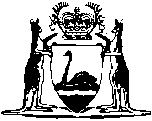 Supreme Court Act 1935Supreme Court (Fees) Regulations 2002Western AustraliaSupreme Court (Fees) Regulations 2002Contents1.	Citation	12.	Commencement	13.	Terms used	14.	General fees	34A.	Fees for small businesses and non-profit associations	45.	Exemptions	55A.	Disputes regarding fees	66.	Fees to be paid before documents filed or other things done	77.	Who is an eligible individual or eligible entity	78.	Application to be recognised as eligible individual or eligible entity	88A.	Recognition as eligible individual or eligible entity	98B.	False or misleading statements	108C.	Refunds	118D.	Waiving fee for copy of document or transcript	119.	Allocation of hearing date — Schedule 1 Division 1 item 5	129A.	Court of Appeal allocation of hearing date — Schedule 1 Division 2 item 6	1310.	Schedule 1 Division 1 item 6 or Division 2 item 7 fee	1511.	Recovery of unpaid fees	15Schedule 1 — FeesDivision 1 — General Division feesDivision 2 — Court of Appeal feesSchedule 2 — Sheriff’s feesSchedule 3 — Probate feesSchedule 4 — FormsNotes	Compilation table	46Defined termsWestern AustraliaSupreme Court Act 1935Supreme Court (Fees) Regulations 20021.	Citation		These regulations may be cited as the Supreme Court (Fees) Regulations 2002 1.2.	Commencement		These regulations come into operation on 1 January 2002.3.	Terms used		In these regulations unless the contrary intention appears — 	corporation has the same meaning as it has in the Corporations Act 2001 of the Commonwealth;	eligible entity means an entity referred to in regulation 7(3);	eligible entity fee, in relation to a matter specified in an item in Schedule 1, means the fee shown in column A for that item;	eligible individual means an individual referred to in regulation 7(2);	eligible individual fee, in relation to a matter specified in an item in Schedule 1, means the fee, if any, shown in column C for that item;	enforcement officer has the meaning given to that term in the Civil Judgments Enforcement Act 2004 section 3;	entity does not include an individual;	individual does not include a public officer of the Commonwealth, of this State or any other State, or of any Territory acting in the course of his or her duties as such an officer;	non-profit association means a society, club, institution, or body that is not for the purpose of trading or securing pecuniary profit for its members from its transactions;	person means an individual or an entity;	Rules means the Rules of the Supreme Court 1971;	small business means — 	[(a)	deleted]	(b)	a business undertaking that is wholly owned and operated by an individual or individuals in partnership and has less than 20 full-time equivalent employees or partners; or	(c)	a corporation that has less than 20 full-time equivalent employees and that is not a subsidiary of a corporation that has 20 or more full-time equivalent employees; or	(d)	a co-operative as defined in the Co-operatives Act 2009 that has less than 20 full-time equivalent employees and that is not a subsidiary of another co-operative or corporation that has 20 or more full-time equivalent employees; or	(e)	a corporation within the meaning of the Statutory Corporations (Liability of Directors) Act 1996 that has less than 20 full-time equivalent employees and that is not a body that would be a subsidiary, if the corporation were a corporation to which the Corporations Act 2001 of the Commonwealth applies, of a corporation within the meaning of the Corporations Act 2001 of the Commonwealth or the Statutory Corporations (Liability of Directors) Act 1996 that has 20 or more full-time equivalent employees;	subsidiary has the same meaning as it has in the Corporations Act 2001 of the Commonwealth.	[Regulation 3 amended: Gazette 30 Dec 2003 p. 5693; 23 Jun 2006 p. 2184; 14 Jun 2016 p. 1952-3.]4.	General fees	(1)	Subject to the provisions of these regulations, the fees specified in Schedules 1, 2, and 3 are to be charged in respect of the matters referred to in section 171(1) of the Act in relation to which they are specified.	(2)	In relation to a matter specified in an item in Schedule 1 — 	(a)	the fee payable by an individual who is not an eligible individual is the fee shown in column A for that item; or	(b)	the fee payable by an eligible individual is the eligible individual fee for that item; or	(c)	the fee payable by an entity that is not an eligible entity is the fee shown in column B for that item; or	(d)	the fee payable by an eligible entity is the eligible entity fee for that item.	(3)	Except as provided in Schedule 1 or 3, a fee must not be charged in respect of any of the following — 	(a)	filing an affidavit;	(b)	filing a pleading;	(c)	search by a party;	(d)	sealing a copy of a document;	(e)	drawing up, settling or signing a judgment, order, or decree;	(f)	amending a pleading;	(g)	making a request under the Rules;	(h)	filing, depositing, giving, issuing, or serving any other document required or permitted by the Rules to be filed, deposited, given, issued, or served in connection with proceedings in the Court.	(4)	A note to an item in Schedule 1, 2, or 3 has effect according to its tenor as if it were a provision of these regulations.	(5)	No fee is to be charged in respect of any attendance in chambers if the attendance is required by an order of the Court made on its own motion.	[Regulation 4 amended: Gazette 30 Dec 2003 p. 5693-4; 28 Apr 2005 p. 1758; 4 Sep 2009 p. 3461; 14 Jun 2016 p. 1953.]4A.	Fees for small businesses and non-profit associations	(1)	An entity that is a small business or a non-profit association may lodge a declaration in the form of Schedule 4 Form 1.	(2)	On the lodgment of a declaration the entity is to be charged fees as if it were an eligible entity.	(3)	Subregulation (2) does not apply to fees payable by joint parties unless each party is a small business or non-profit association.	(4)	An entity that has lodged a declaration under subregulation (1) must immediately advise the Principal Registrar if the entity ceases to be a small business or non-profit association as the case requires.	Penalty for this subregulation: a fine of $1 000.	(5)	If an entity is charged a fee under subregulation (2) when the entity was not a small business or a non-profit association, the Court may — 	(a)	order that the entity pay the difference between the amount of the fee the entity paid and the amount of the fee that would otherwise be payable by the entity; and	(b)	make orders to enforce the order for the payment.	(6)	An order under subregulation (5)(b) may include orders relating to the future conduct of the matter to which the fees relate or the effect of anything that has been done in respect of the matter until the sum ordered to be paid has been paid. 	[Regulation 4A inserted: Gazette 14 Jun 2016 p. 1954-5.]5.	Exemptions 	(1)	In this regulation — 	bilateral convention means a convention — 	(a)	entered into between Australia and another country; or	(b)	entered into between the United Kingdom and another country that is extended by way of notification to Australia;	evidence convention means the following conventions — 	(a)	the Hague Convention on the Taking of Evidence Abroad in Civil and Commercial Matters;	(b)	a bilateral convention that provides for evidence to be obtained in Australia on a request issued by a court or tribunal in a country that is a party to the convention.	(2)	The provisions of these regulations apply to all proceedings in the Supreme Court in any jurisdiction inherent in or conferred on the Court or a judge other than — 	(a)	criminal proceedings, or appeals under the Criminal Appeals Act 2004; or	(b)	proceedings under the Bankruptcy Act 1966 of the Commonwealth; or	(c)	proceedings under the Surveillance Devices Act 1998; or	(d)	proceedings under the Witness Protection () Act 1996; or	(e)	proceedings in the Court of Disputed Returns; or	(f)	applications for appointment as public notaries; or	(g)	an application under the Prohibited Behaviour Orders Act 2010 for a prohibited behaviour order or to vary or cancel a prohibited behaviour order; or	(h)	proceedings under the Civil Judgments Enforcement Act 2004; or	(i)	an application under the Terrorism (Extraordinary Powers) Act 2005; or	(j)	proceedings under the Terrorism (Preventative Detention) Act 2006.	(3)	A person is not required to pay a fee in respect of a matter if — 	(a)	a written law provides that the person is not required to pay a fee in respect of a matter of that type; or	(b)	the matter is an application under the Evidence Act 1906 section 116 in respect of a request issued by or on behalf of a court or tribunal exercising jurisdiction in a country that is a party to an evidence convention if the evidence convention provides that the request is to be executed without a fee being charged; or	(c)	the person has not reached 18 years of age on the day the fee would otherwise be payable.	[Regulation 5 amended: Gazette 28 Apr 2005 p. 1758; 23 Jun 2005 p. 2693; 27 Jun 2008 p. 3060; 4 Sep 2009 p. 3461; 27 Mar 2012 p. 1508; 14 Jun 2016 p. 1955-6.]5A.	Disputes regarding fees	(1)	An application for a determination under section 171(3) of the Act is to be in the form of Schedule 4 Form 3.	(2)	Despite the provisions of these regulations, a fee is not to be charged in respect of an application referred to in subregulation (1).	[Regulation 5A inserted: Gazette 28 Apr 2005 p. 1759.]6.	Fees to be paid before documents filed or other things done 	(1)	Subject to the provisions of these regulations — 	(a)	a pleading, application, or other document must not be filed, issued, or otherwise dealt with; and	(b)	no other matter or thing is to be done in the Court or by an officer of the Court,		unless the fee (if any) payable upon or in respect of filing, sealing, issuing, or otherwise dealing with that pleading, application, or other document or upon or in respect of the doing of that matter or thing, has been paid.	(2)	The Court or a registrar may direct that the payment of the whole or a part or a fee or fees in respect of a claim for personal injuries be deferred — 	(a)	to a time specified by the Court or registrar; and	(b)	on any conditions specified by the Court or registrar.	[Regulation 6 amended: Gazette 14 Jun 2016 p. 1956.]7.	Who is an eligible individual or eligible entity	(1)	In this regulation — 	Centrelink means the Commonwealth agency known as Centrelink.	(2)	An eligible individual is — 	(a)	an individual who holds one or more of the following cards issued by Centrelink — 	(i)	a health care card;	(ii)	a health benefit card;	(iii)	a pensioner concession card;	(iv)	a Commonwealth seniors health card;		or	(b)	an individual who holds any other card issued by Centrelink or the Department of Veterans’ Affairs of the Commonwealth that certifies entitlement to Commonwealth health concessions; or	(c)	an individual who is in receipt of a youth training allowance, or an AUSTUDY allowance, as defined in the Social Security Act 1991 (Commonwealth) section 23(1); or	(d)	an individual who is in receipt of benefits under the Commonwealth student assistance scheme known as the ABSTUDY Scheme; or	(e)	an individual who has been granted legal aid under the Legal Aid Commission Act 1976 or a legal aid scheme or service established under a Commonwealth, State or Territory law in respect of the proceedings in relation to which a fee would otherwise be payable; or	(f)	an individual who the Court or a registrar has directed is an eligible individual under regulation 8A(1).	(3)	An eligible entity is — 	(a)	an entity that has been granted legal aid under the Legal Aid Commission Act 1976 or a legal aid scheme or service established under a Commonwealth, State or Territory law in respect of the proceedings in relation to which a fee would otherwise be payable; or	(b)	an entity that the Court or a registrar has directed is an eligible entity under regulation 8A(2).	[Regulation 7 inserted: Gazette 14 Jun 2016 p. 1957-8; amended: Gazette 20 Jul 2018 p. 2629.]8.	Application to be recognised as eligible individual or eligible entity	(1)	A person may apply for — 	(a)	a direction under regulation 8A(1) that, in respect of a matter specified in Schedule 1, the person is an eligible individual described in regulation 7(2)(f); or	(b)	a direction under regulation 8A(2) that, in respect of a matter specified in Schedule 1, the person is an eligible entity described in regulation 7(3)(b).	(2)	An application is to be in the form of Schedule 4 Form 2 and is to specify — 	(a)	for an individual — the matter in respect of which the individual is seeking to pay the eligible individual fee; or	(b)	for an entity — the matter in respect of which the entity is seeking to pay the eligible entity fee.	(3)	Despite anything else in these regulations, a fee is not to be charged in respect of an application under subregulation (1).	[Regulation 8 inserted: Gazette 14 Jun 2016 p. 1958-9; amended: Gazette 20 Jul 2018 p. 2629.]8A.	Recognition as eligible individual or eligible entity	(1)	On an application under regulation 8(1)(a) the Court or a registrar may direct that a person is an eligible individual described in regulation 7(2)(f) if satisfied that the person should be required to pay only an eligible individual fee in respect of the matter for either, or both, of the following reasons — 	(a)	financial hardship;	(b)	the interests of justice.	(2)	On an application under regulation 8(1)(b) the Court or a registrar may direct that a person is an eligible entity described in regulation 7(3)(b) if satisfied that the person should be required to pay only an eligible entity fee in respect of the matter for either, or both, of the following reasons — 	(a)	financial hardship;	(b)	the interests of justice.	(3)	A judge or a registrar may, before an application is determined, direct the applicant to provide to the judge, the registrar or the Court further information relating to the application.	(4)	A direction to provide further information — 	(a)	may be made in writing or orally; and 	(b)	may require that the information is provided either in writing or orally.	[Regulation 8A inserted: Gazette 14 Jun 2016 p. 1959-60; amended: Gazette 20 Jul 2018 p. 2630.]8B.	False or misleading statements	(1)	A person who makes a statement or representation in a declaration or application made under these regulations, or provides further information in relation to a declaration or application, that the person knows or has reason to believe is false or misleading in a material particular commits an offence.	Penalty for this subregulation: a fine of $1 000.	(2)	The Court or a registrar may make an order that the declaration lodged by a person under regulation 4A(1) is invalid if satisfied, having given the person an opportunity to make a written submission, that the person has contravened subregulation (1).	(3)	The Court or a registrar may revoke a direction made under regulation 8A(1) or (2) if satisfied, having given the person an opportunity to make a written submission, that the person has contravened subregulation (1).	(4)	If a declaration is declared invalid under subregulation (2) or a direction is revoked under subregulation (3), the Court may — 	(a)	order that the person in respect of whom the declaration or direction was made pay the difference between the fee the person paid and the fee that would otherwise by payable by the person; and	(b)	make an order to enforce the order for the payment.	(5)	An order under subregulation (4)(b) may include orders relating to the future conduct of the proceedings to which the fees relate or the effect of anything that has been done in respect of the proceedings until the sum ordered to be paid has been paid.	[Regulation 8B inserted: Gazette 14 Jun 2016 p. 1960-1.]8C.	Refunds	(1)	A judicial officer or legally qualified registrar presiding in a proceeding may order the refund of the difference between the amount of a fee paid by a person in respect of the proceeding and the amount of the fee that the person was entitled to be charged under these regulations in respect of the proceedings.	(2)	The Principal Registrar may refund to a person the amount of a fee, or part of a fee, paid by the person if the amount was paid in error.	[Regulation 8C inserted: Gazette 14 Jun 2016 p. 1961.]8D.	Waiving fee for copy of document or transcript 		The Court or a registrar may waive a fee referred to in a provision listed in the Table if the Court or registrar is satisfied that the waiving of the fee would assist in the efficient operation of the Court.Table	[Regulation 8D inserted: Gazette 14 Jun 2016 p. 1961-2.]9.	Allocation of hearing date — Schedule 1 Division 1 item 5	(1)	In this regulation — 	entry fee means the fee referred to in Schedule 1 Division 1 item 4;	fee means the fee referred to in Schedule 1 Division 1 item 5.	(2)	The fee is not payable in relation to interlocutory proceedings.	(3)	If a fee is payable for each day allocated, the number of days for which the fee is payable is — 	(a)	the number of days estimated for the hearing in the entry for trial and notice of trial referred to in the Rules Order 33 rule 4; or 	(b)	if at a directions hearing a greater number of days is allocated for the hearing, the number of days allocated for the hearing at the directions hearing.	(4)	If the number of days for which the fee is payable is half a day or less, the fee is reduced by half.	(5)	The following fee must be paid when the entry fee is paid — 	(a)	for an eligible individual — the eligible individual fee;	(b)	otherwise — a fee calculated on the basis of the number of days estimated for the hearing in the entry for trial and notice of trial referred to in the Rules Order 33 rule 4.	(6)	The fee for any additional days allocated for a hearing at a directions hearing is to be paid within the period of 7 days starting on the day after the directions hearing.	(7)	The fee paid is not refundable except as provided in subregulations (8), (9) and (10).	(8)	If the cause or matter is settled and the Court receives written notice of the settlement the following percentage of the fee paid is to be refunded — 	(a)	if notice is received 42 days or more before the first date allocated for the hearing date, 75%; 	(b)	if notice is received 28 days or more before that date, 50%.	(9)	If the hearing is adjourned before the first date allocated for the hearing the following percentage of the fee paid is to be refunded or transferred to the date or dates allocated for the adjourned hearing — 	(a)	if the Court or registrar is satisfied the reason for the adjournment is beyond the control of the parties, 100%; 	(b)	otherwise, if the adjournment occurs — 	(i)	42 days or more before the first date allocated for the hearing, 75%; or 	(ii)	28 days or more before that date, 50%.	(10)	If the hearing is adjourned after it has commenced and the Court or registrar is satisfied the reason for the adjournment is beyond the control of the parties, the fee paid in respect of dates after the date of the adjournment is to be refunded or transferred to the date or dates allocated for the adjourned hearing.	[Regulation 9 inserted: Gazette 28 Apr 2005 p. 1760-1; amended: Gazette 23 Jun 2005 p. 2693; 4 Sep 2009 p. 3461-2; 14 Jun 2016 p. 1962; 19 Sep 2017 p. 4886.]9A.	Court of Appeal allocation of hearing date — Schedule 1 Division 2 item 6 	(1)	In this regulation — 	fee means the fee referred to in Schedule 1 Division 2 item 6.	(2)	The fee is not payable in relation to an application for an interim order or to amend or cancel an interim order.	(3)	If a fee is payable for each day allocated, the number of days for which the fee is payable is — 	(a)	the number of days in excess of the first hearing day estimated for the hearing by the Court of Appeal Registrar; or	(b)	if at a directions hearing a greater number of days than those estimated by the registrar is allocated for the hearing, the number of days in excess of the first hearing day allocated at a directions hearing.	(4)	If the number of days for which the fee is payable is half a day or less, the fee is reduced by half.	(5)	The following fees must be paid within 7 days of the Supreme Court (Court of Appeal) Rules 2005 Form 15 being sent to the parties — 	(a)	if the fee is an eligible individual fee — the eligible individual fee;	(b)	otherwise — a fee calculated on the basis of the number of days estimated under subregulation (3)(a).	(6A)	The fee for any additional days allocated for a hearing at a directions hearing is to be paid within 7 days of the directions hearing.	(6)	The fee paid is not refundable except as provided in subregulations (7), (8) and (9).	(7)	If the appeal is settled and the Court of Appeal Office receives written notice of the settlement the following percentage of the fee paid is to be refunded — 	(a)	if notice is received 42 days or more before the first date allocated for the hearing date, 75%;	(b)	if notice is received 28 days or more before that date, 50%.	(8)	If the hearing of the appeal is adjourned before the first date allocated for the hearing the following percentage of the fee paid is to be refunded or transferred to the date or dates allocated for the adjourned hearing — 	(a)	if the Court or Court of Appeal Registrar is satisfied that the reason for the adjournment is beyond the control of the parties, 100%;	(b)	otherwise, if the adjournment occurs — 	(i)	42 days or more before the first date allocated for the hearing, 75%; or	(ii)	28 days or more before that date, 50%.	(9)	If the hearing is adjourned after it has commenced and the Court or Court of Appeal Registrar is satisfied that the reason for the adjournment is beyond the control of the parties, the fee paid in respect of dates after the date of the adjournment is to be refunded or transferred to the date or dates allocated for the adjourned hearing.	[Regulation 9A inserted: Gazette 23 Jun 2005 p. 2693-5; amended: Gazette 4 Sep 2009 p. 3462; 14 Jun 2016 p. 1962-3.]10.	Schedule 1 Division 1 item 6 or Division 2 item 7 fee		If a fee is to be paid under Schedule 1 Division 1 item 6 or Division 2 item 7, the hearing is not to be reconvened until that fee or so much of it as has not been reduced under these regulations has been paid.	[Regulation 10 amended: Gazette 23 Jun 2005 p. 2695; 4 Sep 2009 p. 3462; 14 Jun 2016 p. 1963-4.]11.	Recovery of unpaid fees		Any unpaid fee is a debt due to the State and may be recovered by action in a court of competent jurisdiction.	[Regulation 11 inserted: Gazette 28 Apr 2005 p. 1761.][12.	Deleted: Gazette 4 Sep 2009 p. 3462.]Schedule 1 — Fees[r. 4 and 4A]	[Heading inserted: Gazette 28 Jun 2019 p. 2621.]Division 1 — General Division fees	[Heading inserted: Gazette 28 Jun 2019 p. 2621.]	[Division 1 inserted: Gazette 28 Jun 2019 p. 2621-32.]Division 2 — Court of Appeal fees	[Heading inserted: Gazette 28 Jun 2019 p. 2633.]	[Division 2 inserted: Gazette 28 Jun 2019 p. 2633-8.]Schedule 2 — Sheriff’s fees[r. 4]	[Heading inserted: Gazette 28 Jun 2019 p. 2639.]	[Schedule 2 inserted: Gazette 28 Jun 2019 p. 2639-40.]Schedule 3 — Probate fees[r. 4]	[Heading inserted: Gazette 28 Jun 2019 p. 2641.]	[Schedule 3 inserted: Gazette 28 Jun 2019 p. 2641-2.]Schedule 4 — Forms[r. 4A(1) and 8(2)] 	[Heading amended: Gazette 14 Jun 2016 p. 1981.]	[Form 1 amended: Gazette 30 Dec 2003 p. 5700; 23 Jun 2005 p. 2700; 14 Jun 2016 p. 1981.]	[Form 2 inserted: Gazette 14 Jun 2016 p. 1982-6; amended: Gazette 20 Jul 2018 p. 2630.]	[Form 3 inserted: Gazette 28 Apr 2005 p. 1763; amended: Gazette 23 Jun 2005 p. 2701.]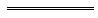 Notes1	This is a compilation of the Supreme Court (Fees) Regulations 2002 and includes the amendments made by the other written laws referred to in the following table.  The table also contains information about any reprint.Compilation tableDefined terms[This is a list of terms defined and the provisions where they are defined.  The list is not part of the law.]Defined term	Provision(s)bilateral convention	5(1)Centrelink	7(1)corporation	3eligible entity	3eligible entity fee	3eligible individual	3eligible individual fee	3enforcement officer	3entity	3entry fee	9(1)evidence convention	5(1)fee	9(1), 9A(1)grant	Sch. 3individual	3non-profit association	3person	3Rules	3small business	3subsidiary	3ItemProvision1.Schedule 1 Division 1 item 12(a)2.Schedule 1 Division 1 item 133.Schedule 1 Division 2 item 9(a)4.Schedule 1 Division 2 item 10ItemMatterColumn AFee for individual or eligible entity
$Column BFee for 
entity


$Column CFee for eligible individual

$1.On filing —(a)	any originating process by which a cause, matter or other proceeding in the Court is commenced, other than proceedings of the kind referred to in item 2, 3 or 71 450.002 825.00100.00(b)	a notice of appeal (whether in draft form or not) 1 450.002 825.00100.002.On filing —(a)	a counterclaim 1 450.002 825.00100.00(b)	a third party notice or a notice under the Rules O. 19 r. 8 1 450.002 825.00100.00(c)	an application — 	(i)	to extend a period of time fixed by law, including an application to extend time before proceedings are commenced484.00947.00100.00	(ii)	to limit a period of time within which proceedings may be taken484.00947.00100.00	(iii)	for leave to serve a writ or notice of a writ out of jurisdiction484.00947.00100.00	(iv)	to swear to the death of a person484.00947.00100.00	(v)	for leave to appeal484.00947.00100.00	(vi)	for leave to issue a subpoena under the Commercial Arbitration Act 2012484.00947.00100.00	(vii)	in a pending cause or matter in admiralty whether by summons or motion, other than an application by the Marshal 484.00947.00100.00(d)	any other application for which no fee has been provided in this Division 484.00947.00100.00Note for this item:The fee in paragraph (c)(vi) is payable only once on the first application in an arbitration.Note for this item:The fee in paragraph (c)(vi) is payable only once on the first application in an arbitration.Note for this item:The fee in paragraph (c)(vi) is payable only once on the first application in an arbitration.Note for this item:The fee in paragraph (c)(vi) is payable only once on the first application in an arbitration.3.Commencing an appeal to which the Rules O. 60A r. 4 applies 966.001 892.00100.004.Entry for hearing a cause or matter or notice of an appointment to hear an originating summons 1 450.002 825.00100.005.Allocation of hearing date 971.00 for each day allocated2 520.00 for each day allocated100.00Note for this item:See regulation 9.Note for this item:See regulation 9.Note for this item:See regulation 9.Note for this item:See regulation 9.6.Daily hearing fee before a Court constituted by a master or 1 or more judges 971.002 520.000.00Notes for this item:1.	No fee is payable if the proceedings are of an interlocutory nature.Notes for this item:1.	No fee is payable if the proceedings are of an interlocutory nature.Notes for this item:1.	No fee is payable if the proceedings are of an interlocutory nature.Notes for this item:1.	No fee is payable if the proceedings are of an interlocutory nature.2.	The fee is to be paid in respect of any number of hearing days (or part days) greater than the number of hearing days for which a fee has been paid under item 5.2.	The fee is to be paid in respect of any number of hearing days (or part days) greater than the number of hearing days for which a fee has been paid under item 5.2.	The fee is to be paid in respect of any number of hearing days (or part days) greater than the number of hearing days for which a fee has been paid under item 5.2.	The fee is to be paid in respect of any number of hearing days (or part days) greater than the number of hearing days for which a fee has been paid under item 5.3.	If the Court allocates a half-day or less for the continuation of the hearing, a fee equal to half the prescribed amount is payable for that period.3.	If the Court allocates a half-day or less for the continuation of the hearing, a fee equal to half the prescribed amount is payable for that period.3.	If the Court allocates a half-day or less for the continuation of the hearing, a fee equal to half the prescribed amount is payable for that period.3.	If the Court allocates a half-day or less for the continuation of the hearing, a fee equal to half the prescribed amount is payable for that period.4.	The daily fee becomes payable on a day-to-day basis and is payable before the daily reconvening of the hearing.4.	The daily fee becomes payable on a day-to-day basis and is payable before the daily reconvening of the hearing.4.	The daily fee becomes payable on a day-to-day basis and is payable before the daily reconvening of the hearing.4.	The daily fee becomes payable on a day-to-day basis and is payable before the daily reconvening of the hearing.7.(a)	On filing before a judge, master or registrar in chambers — 	(i)	an interlocutory application or summons returnable341.00662.00100.00	(ii)	an application for assessment of damages341.00662.00100.00	(iii)	an application for summary judgment341.00662.00100.00(b)	On an appointment before a judge, master or registrar — 	(i)	on a reference for inquiry and report341.00662.00100.00	(ii)	to pass accounts341.00662.00100.00	(iii)	to settle the index of a transcript for use upon the hearing of an appeal341.00662.00100.00	(iv)	on a reference to a registrar in admiralty proceedings341.00662.00100.00(c)	On an appointment before a judge, master or registrar for mediation 341.00662.000.00Notes for this item:1.	If the registrar is assisted by 1 or more assessors, the daily fee is payable for each assessor if the registrar considers that to be reasonable.Notes for this item:1.	If the registrar is assisted by 1 or more assessors, the daily fee is payable for each assessor if the registrar considers that to be reasonable.Notes for this item:1.	If the registrar is assisted by 1 or more assessors, the daily fee is payable for each assessor if the registrar considers that to be reasonable.Notes for this item:1.	If the registrar is assisted by 1 or more assessors, the daily fee is payable for each assessor if the registrar considers that to be reasonable.2.	The fee payable to an assessor becomes payable on a day-to-day basis as the reference proceeds and is payable in the first instance by the claimant.2.	The fee payable to an assessor becomes payable on a day-to-day basis as the reference proceeds and is payable in the first instance by the claimant.2.	The fee payable to an assessor becomes payable on a day-to-day basis as the reference proceeds and is payable in the first instance by the claimant.2.	The fee payable to an assessor becomes payable on a day-to-day basis as the reference proceeds and is payable in the first instance by the claimant.3.	The fee includes the first day of the hearing of the application or summons and includes any adjournment of the hearing.3.	The fee includes the first day of the hearing of the application or summons and includes any adjournment of the hearing.3.	The fee includes the first day of the hearing of the application or summons and includes any adjournment of the hearing.3.	The fee includes the first day of the hearing of the application or summons and includes any adjournment of the hearing.4.	The fee is payable in respect of an application for liberty to apply to relist.4.	The fee is payable in respect of an application for liberty to apply to relist.4.	The fee is payable in respect of an application for liberty to apply to relist.4.	The fee is payable in respect of an application for liberty to apply to relist.8.If the hearing of a matter to which item 7 applies is listed for more than 1 day and proceeds for more than the number of days listed, the fee prescribed in item 7 is payable for each additional day or part of a day of a hearing.Note for this item:The daily fee becomes payable on a day-to-day basis and is payable before the daily reconvening of the hearing.Note for this item:The daily fee becomes payable on a day-to-day basis and is payable before the daily reconvening of the hearing.Note for this item:The daily fee becomes payable on a day-to-day basis and is payable before the daily reconvening of the hearing.Note for this item:The daily fee becomes payable on a day-to-day basis and is payable before the daily reconvening of the hearing.9.On filing a bill of costs for taxation in a cause or matter or under the Commercial Arbitration Act 2012, or on filing an application for an assessment of a bill of costs under the Legal Profession Act 2008 —(a)	lodgment fee 471.00913.00100.00(b)	on the setting of an appointment to tax a bill of costs, an additional fee at the rate of 2.50%2.50%0.00%Notes for this item:1.	The % rate is to be applied to the amount at which the bill is drawn.Notes for this item:1.	The % rate is to be applied to the amount at which the bill is drawn.Notes for this item:1.	The % rate is to be applied to the amount at which the bill is drawn.Notes for this item:1.	The % rate is to be applied to the amount at which the bill is drawn.2.	The taxing officer must allow against the person chargeable with the costs as taxed, taxing fees at the rate prescribed in paragraph (b) of the amount found due on taxation.2.	The taxing officer must allow against the person chargeable with the costs as taxed, taxing fees at the rate prescribed in paragraph (b) of the amount found due on taxation.2.	The taxing officer must allow against the person chargeable with the costs as taxed, taxing fees at the rate prescribed in paragraph (b) of the amount found due on taxation.2.	The taxing officer must allow against the person chargeable with the costs as taxed, taxing fees at the rate prescribed in paragraph (b) of the amount found due on taxation.3.	If the parties agree on the bill of costs in a cause or matter or under the Legal Profession Act 2008 or the Commercial Arbitration Act 2012 and the appointment is cancelled, the following percentage of the fee paid is to be refunded — 	(a)	if the appointment is cancelled less than 3 days before the day of the appointment, nil;	(b)	if the appointment is cancelled 3 days or more and less than 10 days before the day of the appointment, 50%;	(c)	if the appointment is cancelled 10 days or more before the day of the appointment, 80%.3.	If the parties agree on the bill of costs in a cause or matter or under the Legal Profession Act 2008 or the Commercial Arbitration Act 2012 and the appointment is cancelled, the following percentage of the fee paid is to be refunded — 	(a)	if the appointment is cancelled less than 3 days before the day of the appointment, nil;	(b)	if the appointment is cancelled 3 days or more and less than 10 days before the day of the appointment, 50%;	(c)	if the appointment is cancelled 10 days or more before the day of the appointment, 80%.3.	If the parties agree on the bill of costs in a cause or matter or under the Legal Profession Act 2008 or the Commercial Arbitration Act 2012 and the appointment is cancelled, the following percentage of the fee paid is to be refunded — 	(a)	if the appointment is cancelled less than 3 days before the day of the appointment, nil;	(b)	if the appointment is cancelled 3 days or more and less than 10 days before the day of the appointment, 50%;	(c)	if the appointment is cancelled 10 days or more before the day of the appointment, 80%.3.	If the parties agree on the bill of costs in a cause or matter or under the Legal Profession Act 2008 or the Commercial Arbitration Act 2012 and the appointment is cancelled, the following percentage of the fee paid is to be refunded — 	(a)	if the appointment is cancelled less than 3 days before the day of the appointment, nil;	(b)	if the appointment is cancelled 3 days or more and less than 10 days before the day of the appointment, 50%;	(c)	if the appointment is cancelled 10 days or more before the day of the appointment, 80%.10.For searching any proceeding or record other than a search made by or on behalf of a party to the proceeding49.0049.0014.70Note for this item:But if the search is made by a recognised service approved by the Attorney General: $2.20.Note for this item:But if the search is made by a recognised service approved by the Attorney General: $2.20.Note for this item:But if the search is made by a recognised service approved by the Attorney General: $2.20.Note for this item:But if the search is made by a recognised service approved by the Attorney General: $2.20.11.(a)	On an application for the production of records or documents that are required to be produced to any court, tribunal, arbitrator or umpire 72.0072.0021.60(b)	If an officer is required to attend at any court or place out of the Supreme Court building, the officer’s reasonable expenses and, in addition, for each hour or part of an hour when the officer is necessarily absent from the officer’s office 104.50104.5031.3012.(a)	For a copy of a document of any kind or an exhibit, including marking as an office copy if required, for each page or part of a page 2.052.050.60(b)	For a copy of reasons for judgment —	(i)	for each copy issued to a person not a party to the proceedings and for each copy in excess of 1 copy issued to a party to the proceedings 17.0517.055.10	(ii)	for each copy consisting of 10 or more pages an additional fee per page of 2.202.200.65(c)	For certifying under seal that a document is a true copy, an additional fee of 23.5023.507.05(d)	For a certificate under the hand of a registrar 39.2039.2011.75(e)	For sealing a warrant of arrest release, commission for the appraisement or sale of property or for the appraisement or sale in admiralty proceedings 96.5096.5029.0013.(a)	For the provision of a transcript, or part of a transcript — 	(i)	provided within 1 day after the day on which the fee is paid 22.60 plus
9.30 per page22.60 plus
18.60 per page6.80 plus 
2.80 per page	(ii)	provided within 2 days after the day on which the fee is paid 22.60 plus
8.55 per page22.60 plus
17.05 per page6.80 plus 
2.55 per page	(iii)	provided within 4 days after the day on which the fee is paid 22.60 plus
8.05 per page22.60 plus
16.25 per page6.80 plus 
2.40 per page	(iv)	provided within 7 days after the day on which the fee is paid 22.60 plus 
7.75 per page22.60 plus
15.45 per page6.80 plus 
2.30 per page	(v)	provided within 14 days after the day on which the fee is paid 22.60 plus 
6.60 per page22.60 plus
13.20 per page6.80 plus 
2.00 per page	(vi)	provided on a running basis (i.e. periodically throughout or following the day of the proceedings)22.60 plus 
9.90 per page22.60 plus
19.80 per page6.80 plus 
2.95 per page(b)	For the provision of a copy of a transcript, or part of a transcript, where the transcript or part has already been provided to the person requesting the copy — 	(i)	electronic format 23.50 per copy23.50 per copy7.05 per copy	(ii)	paper copy 2.30 per page2.30 per page0.70 per page14.On filing an application for admission as a practitioner 408.00N/AN/AItemMatterColumn AFee for individual or eligible entity
$Column BFee for 
entity


$Column CFee for eligible individual

$1.On filing an appeal notice 242.00627.0072.502.On filing — (a)	Appellant’s case3 644.009 470.00100.00(b)	Respondent’s case3 644.009 470.00100.003.On filing an application to transfer an appeal from the District Court to the Court of Appeal under the Magistrates Court (Civil Proceedings) Act 2004 s. 41 484.00947.00100.004.(a)	On filing an application in an appeal for an interim order or to amend or cancel an interim order 341.00662.00100.00(b)	On an appointment before a judge or registrar to settle the appeal book index 341.00662.00100.00(c)	On an appointment before a registrar for mediation 341.00662.000.00Notes for this item:1.	The fee includes the first day of the hearing of the matter and any adjournment of the matter.Notes for this item:1.	The fee includes the first day of the hearing of the matter and any adjournment of the matter.Notes for this item:1.	The fee includes the first day of the hearing of the matter and any adjournment of the matter.Notes for this item:1.	The fee includes the first day of the hearing of the matter and any adjournment of the matter.2.	If the hearing of a matter is listed for more than 1 day and proceeds for more than the number of days listed, the fee prescribed by this item is payable for each additional day or part of a day of a hearing.2.	If the hearing of a matter is listed for more than 1 day and proceeds for more than the number of days listed, the fee prescribed by this item is payable for each additional day or part of a day of a hearing.2.	If the hearing of a matter is listed for more than 1 day and proceeds for more than the number of days listed, the fee prescribed by this item is payable for each additional day or part of a day of a hearing.2.	If the hearing of a matter is listed for more than 1 day and proceeds for more than the number of days listed, the fee prescribed by this item is payable for each additional day or part of a day of a hearing.3.	A fee payable in the circumstances referred to in Note 2 is payable on a day-to-day basis before the daily reconvening of the hearing.3.	A fee payable in the circumstances referred to in Note 2 is payable on a day-to-day basis before the daily reconvening of the hearing.3.	A fee payable in the circumstances referred to in Note 2 is payable on a day-to-day basis before the daily reconvening of the hearing.3.	A fee payable in the circumstances referred to in Note 2 is payable on a day-to-day basis before the daily reconvening of the hearing.5.Setting down fee1 216.002 363.00100.00Notes for this item:1.	The fee is payable when the appeal book is filed.Notes for this item:1.	The fee is payable when the appeal book is filed.Notes for this item:1.	The fee is payable when the appeal book is filed.Notes for this item:1.	The fee is payable when the appeal book is filed.2.	The fee includes the fee for the first day of hearing.2.	The fee includes the fee for the first day of hearing.2.	The fee includes the fee for the first day of hearing.2.	The fee includes the fee for the first day of hearing.6.Allocation of hearing date 971.00 for each day estimated2 520.00 for each day estimated0.00Note for this item:The fee is payable on the number of days in excess of the first hearing day estimated for the hearing by the Court of Appeal Registrar.Note for this item:The fee is payable on the number of days in excess of the first hearing day estimated for the hearing by the Court of Appeal Registrar.Note for this item:The fee is payable on the number of days in excess of the first hearing day estimated for the hearing by the Court of Appeal Registrar.Note for this item:The fee is payable on the number of days in excess of the first hearing day estimated for the hearing by the Court of Appeal Registrar.7.Daily hearing fee 971.002 520.000.00Notes for this item:1.	The fee is not payable in relation to an application for, or to amend or cancel, an interim order.Notes for this item:1.	The fee is not payable in relation to an application for, or to amend or cancel, an interim order.Notes for this item:1.	The fee is not payable in relation to an application for, or to amend or cancel, an interim order.Notes for this item:1.	The fee is not payable in relation to an application for, or to amend or cancel, an interim order.2.	The fee is payable for each additional day or part of a day that a hearing proceeds beyond the number of days for which a fee has been paid.2.	The fee is payable for each additional day or part of a day that a hearing proceeds beyond the number of days for which a fee has been paid.2.	The fee is payable for each additional day or part of a day that a hearing proceeds beyond the number of days for which a fee has been paid.2.	The fee is payable for each additional day or part of a day that a hearing proceeds beyond the number of days for which a fee has been paid.3.	If the Court allocates a half-day or less for the continuation of the hearing, a fee equal to half the prescribed amount is payable for that period.3.	If the Court allocates a half-day or less for the continuation of the hearing, a fee equal to half the prescribed amount is payable for that period.3.	If the Court allocates a half-day or less for the continuation of the hearing, a fee equal to half the prescribed amount is payable for that period.3.	If the Court allocates a half-day or less for the continuation of the hearing, a fee equal to half the prescribed amount is payable for that period.4.	The daily hearing fee is payable on a day-to-day basis and is payable before the daily reconvening of the hearing.4.	The daily hearing fee is payable on a day-to-day basis and is payable before the daily reconvening of the hearing.4.	The daily hearing fee is payable on a day-to-day basis and is payable before the daily reconvening of the hearing.4.	The daily hearing fee is payable on a day-to-day basis and is payable before the daily reconvening of the hearing.8.For searching any proceeding or record other than a search made by or on behalf of a party to an appeal49.0049.0014.70Note for this item:But if the search is made by a recognised service approved by the Attorney General: $2.00.Note for this item:But if the search is made by a recognised service approved by the Attorney General: $2.00.Note for this item:But if the search is made by a recognised service approved by the Attorney General: $2.00.Note for this item:But if the search is made by a recognised service approved by the Attorney General: $2.00.9.(a)	For a copy of a document of any kind or an exhibit, including marking as an office copy if required, for each page or part thereof 2.052.050.60(b)	For a copy of reasons for judgment — 	(i)	for each copy issued to a person not a party to the appeal and for each copy in excess of 1 copy issued to a party to the appeal 17.1017.105.15	(ii)	for each copy consisting of more than 10 pages an additional fee per page of 2.202.200.65(c)	For certifying under seal that a document is a true copy, an additional fee of 23.5023.507.05(d)	For a certificate under the hand of a registrar 46.3046.3013.9010.(a)	For the provision of a transcript, or part of a transcript — 	(i)	provided within 1 day after the day on which the fee is paid 22.60 plus
9.30 per page22.60 plus
18.60 per page6.80 plus 
2.80 per page	(ii)	provided within 2 days after the day on which the fee is paid 22.60 plus
8.55 per page22.60 plus
17.05 per page6.80 plus 
2.55 per page	(iii)	provided within 4 days after the day on which the fee is paid 22.60 plus
8.05 per page22.60 plus
16.25 per page6.80 plus 
2.40 per page	(iv)	provided within 7 days after the day on which the fee is paid 22.60 plus 
7.75 per page22.60 plus
15.45 per page6.80 plus 
2.30 per page	(v)	provided within 14 days after the day on which the fee is paid 22.60 plus 6.60 per page22.60 plus 13.20 per page6.80 plus 2.00 per page	(vi)	provided on a running basis (i.e. periodically throughout or following the day of the proceedings)22.60 plus 9.90 per page22.60 plus 19.80 per page6.80 plus 2.95 per page(b)	For the provision of a copy of a transcript, or part of a transcript, where the transcript or part has already been provided to the person requesting the copy —	(i)	electronic format 23.50 per copy23.50 per copy7.05 per copy	(ii)	paper copy 2.30 per page2.30 per page0.70 per pageItemMatterFee
$Fee
$1.On the execution of an arrest warrant of any kind —(a)	for arresting the person 155.50155.50(b)	for conveying the person to a court or a custodial place and releasing the person from arrest or custody154.00154.00(c)	for each 30 minutes after 2 hours and 30 minutes that an enforcement officer is required to keep the person in custody until the person is conveyed to a court or a custodial place40.8040.80Notes for this item:1.	The fee under paragraph (a) is payable whether or not the sheriff’s functions under the warrant are performed and includes up to 3 attempts to perform the functions at the same address.Notes for this item:1.	The fee under paragraph (a) is payable whether or not the sheriff’s functions under the warrant are performed and includes up to 3 attempts to perform the functions at the same address.Notes for this item:1.	The fee under paragraph (a) is payable whether or not the sheriff’s functions under the warrant are performed and includes up to 3 attempts to perform the functions at the same address.2.	The fee under paragraph (a) includes the costs of —	(a)	receiving and printing the warrant; and	(b)	attendances and inquiries before attempting arrest; and	(c)	giving any notice; and	(d)	making any report.2.	The fee under paragraph (a) includes the costs of —	(a)	receiving and printing the warrant; and	(b)	attendances and inquiries before attempting arrest; and	(c)	giving any notice; and	(d)	making any report.2.	The fee under paragraph (a) includes the costs of —	(a)	receiving and printing the warrant; and	(b)	attendances and inquiries before attempting arrest; and	(c)	giving any notice; and	(d)	making any report.2.For the service of any writ, application, summons, originating process, notice or order of the Court or any other process requiring serviceFor the service of any writ, application, summons, originating process, notice or order of the Court or any other process requiring service86.50Notes for this item:1.	The fee is payable whether or not the service is successful and covers up to 3 attempts at service at the same address.Notes for this item:1.	The fee is payable whether or not the service is successful and covers up to 3 attempts at service at the same address.2.	The fee includes the costs of receiving and printing the process.2.	The fee includes the costs of receiving and printing the process.3.If it is necessary to travel to execute a warrant or other process, or on service of a writ, summons, order of the Court, other process or document, or on making an arrest or for all attempts, attendances and inspections, from the sheriff’s office or nearest bailiff’s office —If it is necessary to travel to execute a warrant or other process, or on service of a writ, summons, order of the Court, other process or document, or on making an arrest or for all attempts, attendances and inspections, from the sheriff’s office or nearest bailiff’s office —(a)	for each kilometre travelled (1 way) in the metropolitan area(a)	for each kilometre travelled (1 way) in the metropolitan area2.20(b)	for each kilometre travelled (1 way) outside the metropolitan area(b)	for each kilometre travelled (1 way) outside the metropolitan area2.40Note for this item:If more than 1 process or document is executed or served by the sheriff or a bailiff at the same time on the same person or on different persons at the same address, only 1 fee for kilometres travelled is chargeable.Note for this item:If more than 1 process or document is executed or served by the sheriff or a bailiff at the same time on the same person or on different persons at the same address, only 1 fee for kilometres travelled is chargeable.Note for this item:If more than 1 process or document is executed or served by the sheriff or a bailiff at the same time on the same person or on different persons at the same address, only 1 fee for kilometres travelled is chargeable.4.Fee to the sheriff for attending a view — per hour or part of an hourFee to the sheriff for attending a view — per hour or part of an hour81.505.(a)	For striking a jury and preparing a jury panel(a)	For striking a jury and preparing a jury panel262.00(b)	For attendance of sheriff’s officer at hearing (per day or part of a day)(b)	For attendance of sheriff’s officer at hearing (per day or part of a day)The sum actually and reasonably paidItemMatterFee
$Note for this Schedule:In this Schedule, grant means a grant of probate or administration with or without the will, or an order to administer.Note for this Schedule:In this Schedule, grant means a grant of probate or administration with or without the will, or an order to administer.1.On filing an application for an original grant or, for a second subsequent grant in relation to the same deceased, or to reseal a foreign grant370.00Note for this item:The fee covers —(a)	all documents filed in support of the application; and(b)	preparation of the necessary photographic copies of documents including a will (if any) required for the grant and Court files; and(c)	the issue of the grant.Note for this item:The fee covers —(a)	all documents filed in support of the application; and(b)	preparation of the necessary photographic copies of documents including a will (if any) required for the grant and Court files; and(c)	the issue of the grant.2.For depositing a will of a deceased person in the Registry (including renunciation of executor)96.503.For depositing a will or instrument under the Wills Act 1970 s. 44(1) 96.504.(a)	For the supply of copies of a will or other document, including marking as an office copy if required — for each page 2.05(b)	For certifying under seal that a copy of a document is a true copy — an additional 
fee of23.505.(a)	For an exemplification of a grant (in addition to the fee payable under item 4(a))121.50(b)	For settling and sealing a citation or a subpoena121.506.For a search for and inspection of a document or file of documents 49.00Form 1Form 1Form 1Form 1Declaration that a person is a small business or a non-profit associationDeclaration that a person is a small business or a non-profit associationDeclaration that a person is a small business or a non-profit associationDeclaration that a person is a small business or a non-profit associationIn the Supreme Court of In the Supreme Court of In the Supreme Court of No.         of  2   Plaintiff/Appellant*:	......................................................(*strike out word that is not applicable)Plaintiff/Appellant*:	......................................................(*strike out word that is not applicable)Plaintiff/Appellant*:	......................................................(*strike out word that is not applicable)Plaintiff/Appellant*:	......................................................(*strike out word that is not applicable)Defendant/Respondent*:	......................................................(*strike out word that is not applicable)Defendant/Respondent*:	......................................................(*strike out word that is not applicable)Defendant/Respondent*:	......................................................(*strike out word that is not applicable)Defendant/Respondent*:	......................................................(*strike out word that is not applicable)Applicant:........................................................................................Full name........................................................................................Full name........................................................................................Full nameApplicant:........................................................................................Address........................................................................................Address........................................................................................AddressApplicant:........................................................................................Name of person in respect of which application made........................................................................................Name of person in respect of which application made........................................................................................Name of person in respect of which application madeApplicant:........................................................................................Position held by applicant........................................................................................Position held by applicant........................................................................................Position held by applicantI declare that the person in respect of which the application is made is a small business 1 or a non-profit association 2 within the meaning of that term in the Supreme Court (Fees) Regulations 2002.I declare that the person in respect of which the application is made is a small business 1 or a non-profit association 2 within the meaning of that term in the Supreme Court (Fees) Regulations 2002.I declare that the person in respect of which the application is made is a small business 1 or a non-profit association 2 within the meaning of that term in the Supreme Court (Fees) Regulations 2002.I declare that the person in respect of which the application is made is a small business 1 or a non-profit association 2 within the meaning of that term in the Supreme Court (Fees) Regulations 2002.Signature of applicant:Signature of applicant:Date:Date:Note:  A person who makes a statement or representation in this application that the person knows or has reason to believe is false or misleading in a material particular commits an offence under the Supreme Court (Fees) Regulations 2002 regulation 8B(1).Note:  A person who makes a statement or representation in this application that the person knows or has reason to believe is false or misleading in a material particular commits an offence under the Supreme Court (Fees) Regulations 2002 regulation 8B(1).Note:  A person who makes a statement or representation in this application that the person knows or has reason to believe is false or misleading in a material particular commits an offence under the Supreme Court (Fees) Regulations 2002 regulation 8B(1).Note:  A person who makes a statement or representation in this application that the person knows or has reason to believe is false or misleading in a material particular commits an offence under the Supreme Court (Fees) Regulations 2002 regulation 8B(1).1 Under the Supreme Court (Fees) Regulations 2002 a small business is — a business undertaking that is wholly owned and operated by an individual or individuals in partnership and has less than 20 full-time equivalent employees and partners;a corporation that has less than 20 full-time equivalent employees and that is not a subsidiary of a corporation that has 20 or more full-time equivalent employees;1 Under the Supreme Court (Fees) Regulations 2002 a small business is — a business undertaking that is wholly owned and operated by an individual or individuals in partnership and has less than 20 full-time equivalent employees and partners;a corporation that has less than 20 full-time equivalent employees and that is not a subsidiary of a corporation that has 20 or more full-time equivalent employees;1 Under the Supreme Court (Fees) Regulations 2002 a small business is — a business undertaking that is wholly owned and operated by an individual or individuals in partnership and has less than 20 full-time equivalent employees and partners;a corporation that has less than 20 full-time equivalent employees and that is not a subsidiary of a corporation that has 20 or more full-time equivalent employees;1 Under the Supreme Court (Fees) Regulations 2002 a small business is — a business undertaking that is wholly owned and operated by an individual or individuals in partnership and has less than 20 full-time equivalent employees and partners;a corporation that has less than 20 full-time equivalent employees and that is not a subsidiary of a corporation that has 20 or more full-time equivalent employees;a co-operative as defined in the Co-operatives Act 2009 that has less than 20 full-time equivalent employees and that is not a subsidiary of another co-operative or corporation that has 20 or more full-time equivalent employees; ora corporation within the meaning of the Statutory Corporations (Liability of Directors) Act 1996 that has less than 20 full-time equivalent employees and that is not a body that would be a subsidiary, if the corporation were a corporation to which the Corporations Act 2001 of the Commonwealth applies, of a corporation within the meaning of the Corporations Act 2001 of the Commonwealth or the Statutory Corporations (Liability of Directors) Act 1996 that has 20 or more full-time equivalent employees.a co-operative as defined in the Co-operatives Act 2009 that has less than 20 full-time equivalent employees and that is not a subsidiary of another co-operative or corporation that has 20 or more full-time equivalent employees; ora corporation within the meaning of the Statutory Corporations (Liability of Directors) Act 1996 that has less than 20 full-time equivalent employees and that is not a body that would be a subsidiary, if the corporation were a corporation to which the Corporations Act 2001 of the Commonwealth applies, of a corporation within the meaning of the Corporations Act 2001 of the Commonwealth or the Statutory Corporations (Liability of Directors) Act 1996 that has 20 or more full-time equivalent employees.a co-operative as defined in the Co-operatives Act 2009 that has less than 20 full-time equivalent employees and that is not a subsidiary of another co-operative or corporation that has 20 or more full-time equivalent employees; ora corporation within the meaning of the Statutory Corporations (Liability of Directors) Act 1996 that has less than 20 full-time equivalent employees and that is not a body that would be a subsidiary, if the corporation were a corporation to which the Corporations Act 2001 of the Commonwealth applies, of a corporation within the meaning of the Corporations Act 2001 of the Commonwealth or the Statutory Corporations (Liability of Directors) Act 1996 that has 20 or more full-time equivalent employees.a co-operative as defined in the Co-operatives Act 2009 that has less than 20 full-time equivalent employees and that is not a subsidiary of another co-operative or corporation that has 20 or more full-time equivalent employees; ora corporation within the meaning of the Statutory Corporations (Liability of Directors) Act 1996 that has less than 20 full-time equivalent employees and that is not a body that would be a subsidiary, if the corporation were a corporation to which the Corporations Act 2001 of the Commonwealth applies, of a corporation within the meaning of the Corporations Act 2001 of the Commonwealth or the Statutory Corporations (Liability of Directors) Act 1996 that has 20 or more full-time equivalent employees.2 Under the Supreme Court (Fees) Regulations 2002 regulation 3 a non-profit association is a society, club, institution, or body that is not for the purpose of trading or securing pecuniary profit for its members from its transactions.2 Under the Supreme Court (Fees) Regulations 2002 regulation 3 a non-profit association is a society, club, institution, or body that is not for the purpose of trading or securing pecuniary profit for its members from its transactions.2 Under the Supreme Court (Fees) Regulations 2002 regulation 3 a non-profit association is a society, club, institution, or body that is not for the purpose of trading or securing pecuniary profit for its members from its transactions.2 Under the Supreme Court (Fees) Regulations 2002 regulation 3 a non-profit association is a society, club, institution, or body that is not for the purpose of trading or securing pecuniary profit for its members from its transactions.Form 2APPLICATION TO REDUCE FEEForm 2APPLICATION TO REDUCE FEEForm 2APPLICATION TO REDUCE FEEForm 2APPLICATION TO REDUCE FEEForm 2APPLICATION TO REDUCE FEEForm 2APPLICATION TO REDUCE FEEForm 2APPLICATION TO REDUCE FEEForm 2APPLICATION TO REDUCE FEEForm 2APPLICATION TO REDUCE FEEForm 2APPLICATION TO REDUCE FEEForm 2APPLICATION TO REDUCE FEEForm 2APPLICATION TO REDUCE FEEForm 2APPLICATION TO REDUCE FEEForm 2APPLICATION TO REDUCE FEEForm 2APPLICATION TO REDUCE FEEForm 2APPLICATION TO REDUCE FEEForm 2APPLICATION TO REDUCE FEEForm 2APPLICATION TO REDUCE FEEForm 2APPLICATION TO REDUCE FEEForm 2APPLICATION TO REDUCE FEEForm 2APPLICATION TO REDUCE FEEForm 2APPLICATION TO REDUCE FEEForm 2APPLICATION TO REDUCE FEEForm 2APPLICATION TO REDUCE FEEForm 2APPLICATION TO REDUCE FEEForm 2APPLICATION TO REDUCE FEEForm 2APPLICATION TO REDUCE FEEForm 2APPLICATION TO REDUCE FEEForm 2APPLICATION TO REDUCE FEEForm 2APPLICATION TO REDUCE FEEForm 2APPLICATION TO REDUCE FEEIn the Supreme Court of Western AustraliaIn the Supreme Court of Western AustraliaIn the Supreme Court of Western AustraliaIn the Supreme Court of Western AustraliaIn the Supreme Court of Western AustraliaIn the Supreme Court of Western AustraliaIn the Supreme Court of Western AustraliaIn the Supreme Court of Western AustraliaIn the Supreme Court of Western AustraliaIn the Supreme Court of Western AustraliaIn the Supreme Court of Western AustraliaIn the Supreme Court of Western AustraliaIn the Supreme Court of Western AustraliaIn the Supreme Court of Western AustraliaIn the Supreme Court of Western AustraliaIn the Supreme Court of Western AustraliaNo. 		of  2No. 		of  2No. 		of  2No. 		of  2No. 		of  2No. 		of  2No. 		of  2No. 		of  2No. 		of  2No. 		of  2No. 		of  2No. 		of  2No. 		of  2No. 		of  2No. 		of  2Plaintiff/Appellant*:(*strike out word that is not applicable)Plaintiff/Appellant*:(*strike out word that is not applicable)Plaintiff/Appellant*:(*strike out word that is not applicable)Plaintiff/Appellant*:(*strike out word that is not applicable)Plaintiff/Appellant*:(*strike out word that is not applicable)Plaintiff/Appellant*:(*strike out word that is not applicable)Plaintiff/Appellant*:(*strike out word that is not applicable)Plaintiff/Appellant*:(*strike out word that is not applicable)Plaintiff/Appellant*:(*strike out word that is not applicable)Plaintiff/Appellant*:(*strike out word that is not applicable)Plaintiff/Appellant*:(*strike out word that is not applicable)Plaintiff/Appellant*:(*strike out word that is not applicable)Plaintiff/Appellant*:(*strike out word that is not applicable)Plaintiff/Appellant*:(*strike out word that is not applicable)Plaintiff/Appellant*:(*strike out word that is not applicable)Plaintiff/Appellant*:(*strike out word that is not applicable)Plaintiff/Appellant*:(*strike out word that is not applicable)Plaintiff/Appellant*:(*strike out word that is not applicable)Plaintiff/Appellant*:(*strike out word that is not applicable)Plaintiff/Appellant*:(*strike out word that is not applicable)Plaintiff/Appellant*:(*strike out word that is not applicable)Plaintiff/Appellant*:(*strike out word that is not applicable)Plaintiff/Appellant*:(*strike out word that is not applicable)Plaintiff/Appellant*:(*strike out word that is not applicable)Plaintiff/Appellant*:(*strike out word that is not applicable)Plaintiff/Appellant*:(*strike out word that is not applicable)Plaintiff/Appellant*:(*strike out word that is not applicable)Plaintiff/Appellant*:(*strike out word that is not applicable)Plaintiff/Appellant*:(*strike out word that is not applicable)Plaintiff/Appellant*:(*strike out word that is not applicable)Plaintiff/Appellant*:(*strike out word that is not applicable)Defendant/Respondent*:(*strike out word that is not applicable)Defendant/Respondent*:(*strike out word that is not applicable)Defendant/Respondent*:(*strike out word that is not applicable)Defendant/Respondent*:(*strike out word that is not applicable)Defendant/Respondent*:(*strike out word that is not applicable)Defendant/Respondent*:(*strike out word that is not applicable)Defendant/Respondent*:(*strike out word that is not applicable)Defendant/Respondent*:(*strike out word that is not applicable)Defendant/Respondent*:(*strike out word that is not applicable)Defendant/Respondent*:(*strike out word that is not applicable)Defendant/Respondent*:(*strike out word that is not applicable)Defendant/Respondent*:(*strike out word that is not applicable)Defendant/Respondent*:(*strike out word that is not applicable)Defendant/Respondent*:(*strike out word that is not applicable)Defendant/Respondent*:(*strike out word that is not applicable)Defendant/Respondent*:(*strike out word that is not applicable)Defendant/Respondent*:(*strike out word that is not applicable)Defendant/Respondent*:(*strike out word that is not applicable)Defendant/Respondent*:(*strike out word that is not applicable)Defendant/Respondent*:(*strike out word that is not applicable)Defendant/Respondent*:(*strike out word that is not applicable)Defendant/Respondent*:(*strike out word that is not applicable)Defendant/Respondent*:(*strike out word that is not applicable)Defendant/Respondent*:(*strike out word that is not applicable)Defendant/Respondent*:(*strike out word that is not applicable)Defendant/Respondent*:(*strike out word that is not applicable)Defendant/Respondent*:(*strike out word that is not applicable)Defendant/Respondent*:(*strike out word that is not applicable)Defendant/Respondent*:(*strike out word that is not applicable)Defendant/Respondent*:(*strike out word that is not applicable)Defendant/Respondent*:(*strike out word that is not applicable)Fee type for which request is made:Fee type for which request is made:Fee type for which request is made:Fee type for which request is made:Fee type for which request is made:Fee type for which request is made:Fee type for which request is made:Fee type for which request is made:Fee type for which request is made:Fee type for which request is made:Fee type for which request is made:Fee type for which request is made:Fee type for which request is made:Fee type for which request is made:Fee type for which request is made:Fee type for which request is made:Fee type for which request is made:Fee type for which request is made:Fee type for which request is made:Fee type for which request is made:Fee type for which request is made:Fee type for which request is made:Fee type for which request is made:Fee type for which request is made:Fee type for which request is made:Fee type for which request is made:Fee type for which request is made:Fee type for which request is made:Fee type for which request is made:Fee type for which request is made:Fee type for which request is made:❑ Application fee❑ Application fee❑ Application fee❑ Hearing fee❑ Hearing fee❑ Hearing fee❑ Hearing fee❑ Hearing fee❑ Hearing fee❑ Hearing fee❑ Hearing fee❑ Hearing fee❑ Hearing fee❑ Hearing fee❑ Transcription fee❑ Transcription fee❑ Transcription fee❑ Transcription fee❑ Transcription fee❑ Transcription fee❑ Transcription fee❑ Transcription fee❑ Transcription fee❑ Transcription fee❑ Other (please describe below)❑ Other (please describe below)❑ Other (please describe below)❑ Other (please describe below)❑ Other (please describe below)❑ Other (please describe below)❑ Other (please describe below)Concession Card Holder:  ❑  Yes    ❑  NoConcession Card Holder:  ❑  Yes    ❑  NoConcession Card Holder:  ❑  Yes    ❑  NoConcession Card Holder:  ❑  Yes    ❑  NoConcession Card Holder:  ❑  Yes    ❑  NoConcession Card Holder:  ❑  Yes    ❑  NoConcession Card Holder:  ❑  Yes    ❑  NoConcession Card Holder:  ❑  Yes    ❑  NoConcession Card Holder:  ❑  Yes    ❑  NoConcession Card Holder:  ❑  Yes    ❑  NoConcession Card Holder:  ❑  Yes    ❑  NoPension Concession Card No:Pension Concession Card No:Pension Concession Card No:Pension Concession Card No:Pension Concession Card No:Pension Concession Card No:Pension Concession Card No:Pension Concession Card No:Pension Concession Card No:Pension Concession Card No:Pension Concession Card No:Pension Concession Card No:
______________
______________
______________
______________
______________
______________
______________
______________Concession Card Holder:  ❑  Yes    ❑  NoConcession Card Holder:  ❑  Yes    ❑  NoConcession Card Holder:  ❑  Yes    ❑  NoConcession Card Holder:  ❑  Yes    ❑  NoConcession Card Holder:  ❑  Yes    ❑  NoConcession Card Holder:  ❑  Yes    ❑  NoConcession Card Holder:  ❑  Yes    ❑  NoConcession Card Holder:  ❑  Yes    ❑  NoConcession Card Holder:  ❑  Yes    ❑  NoConcession Card Holder:  ❑  Yes    ❑  NoConcession Card Holder:  ❑  Yes    ❑  NoHealth Care Card No:Health Care Card No:Health Care Card No:Health Care Card No:Health Care Card No:Health Care Card No:Health Care Card No:Health Care Card No:Health Care Card No:Health Care Card No:Health Care Card No:Health Care Card No:
______________
______________
______________
______________
______________
______________
______________
______________Grant of Legal Aid under a legal aid scheme or service❑  Yes    ❑  NoGrant of Legal Aid under a legal aid scheme or service❑  Yes    ❑  NoGrant of Legal Aid under a legal aid scheme or service❑  Yes    ❑  NoGrant of Legal Aid under a legal aid scheme or service❑  Yes    ❑  NoGrant of Legal Aid under a legal aid scheme or service❑  Yes    ❑  NoGrant of Legal Aid under a legal aid scheme or service❑  Yes    ❑  NoGrant of Legal Aid under a legal aid scheme or service❑  Yes    ❑  NoGrant of Legal Aid under a legal aid scheme or service❑  Yes    ❑  NoGrant of Legal Aid under a legal aid scheme or service❑  Yes    ❑  NoGrant of Legal Aid under a legal aid scheme or service❑  Yes    ❑  NoGrant of Legal Aid under a legal aid scheme or service❑  Yes    ❑  NoApplicant Details:Applicant Details:Applicant Details:Applicant Details:Applicant Details:Full Name:Full Name:Full Name:Full Name:Full Name:Full Name:Full Name:Full Name:Full Name:Full Name:Applicant Details:Applicant Details:Applicant Details:Applicant Details:Applicant Details:Please indicate your party type:❑  Individual    ❑  EntityPlease indicate your party type:❑  Individual    ❑  EntityPlease indicate your party type:❑  Individual    ❑  EntityPlease indicate your party type:❑  Individual    ❑  EntityPlease indicate your party type:❑  Individual    ❑  EntityPlease indicate your party type:❑  Individual    ❑  EntityPlease indicate your party type:❑  Individual    ❑  EntityPlease indicate your party type:❑  Individual    ❑  EntityPlease indicate your party type:❑  Individual    ❑  EntityPlease indicate your party type:❑  Individual    ❑  EntityPlease indicate your party type:❑  Individual    ❑  EntityPlease indicate your party type:❑  Individual    ❑  EntityPlease indicate your party type:❑  Individual    ❑  EntityPlease indicate your party type:❑  Individual    ❑  EntityPlease indicate your party type:❑  Individual    ❑  EntityPlease indicate your party type:❑  Individual    ❑  EntityPlease indicate your party type:❑  Individual    ❑  EntityPlease indicate your party type:❑  Individual    ❑  EntityPlease indicate your party type:❑  Individual    ❑  EntityPlease indicate your party type:❑  Individual    ❑  EntityPlease indicate your party type:❑  Individual    ❑  EntityPlease indicate your party type:❑  Individual    ❑  EntityPlease indicate your party type:❑  Individual    ❑  EntityPlease indicate your party type:❑  Individual    ❑  EntityPlease indicate your party type:❑  Individual    ❑  EntityPlease indicate your party type:❑  Individual    ❑  EntityApplicant Details:Applicant Details:Applicant Details:Applicant Details:Applicant Details:Address:Address:Address:Address:Address:Address:Address:Address:Address:Address:Applicant Details:Applicant Details:Applicant Details:Applicant Details:Applicant Details:Date of Birth:Date of Birth:Date of Birth:Date of Birth:Date of Birth:Date of Birth:Date of Birth:Date of Birth:Date of Birth:Date of Birth:Please give supporting reasons for your request (attach a separate page if required).  If the reasons include financial hardship you must complete the information on the following pages.Please give supporting reasons for your request (attach a separate page if required).  If the reasons include financial hardship you must complete the information on the following pages.Please give supporting reasons for your request (attach a separate page if required).  If the reasons include financial hardship you must complete the information on the following pages.Please give supporting reasons for your request (attach a separate page if required).  If the reasons include financial hardship you must complete the information on the following pages.Please give supporting reasons for your request (attach a separate page if required).  If the reasons include financial hardship you must complete the information on the following pages.Please give supporting reasons for your request (attach a separate page if required).  If the reasons include financial hardship you must complete the information on the following pages.Please give supporting reasons for your request (attach a separate page if required).  If the reasons include financial hardship you must complete the information on the following pages.Please give supporting reasons for your request (attach a separate page if required).  If the reasons include financial hardship you must complete the information on the following pages.Please give supporting reasons for your request (attach a separate page if required).  If the reasons include financial hardship you must complete the information on the following pages.Please give supporting reasons for your request (attach a separate page if required).  If the reasons include financial hardship you must complete the information on the following pages.Please give supporting reasons for your request (attach a separate page if required).  If the reasons include financial hardship you must complete the information on the following pages.Please give supporting reasons for your request (attach a separate page if required).  If the reasons include financial hardship you must complete the information on the following pages.Please give supporting reasons for your request (attach a separate page if required).  If the reasons include financial hardship you must complete the information on the following pages.Please give supporting reasons for your request (attach a separate page if required).  If the reasons include financial hardship you must complete the information on the following pages.Please give supporting reasons for your request (attach a separate page if required).  If the reasons include financial hardship you must complete the information on the following pages.Please give supporting reasons for your request (attach a separate page if required).  If the reasons include financial hardship you must complete the information on the following pages.Please give supporting reasons for your request (attach a separate page if required).  If the reasons include financial hardship you must complete the information on the following pages.Please give supporting reasons for your request (attach a separate page if required).  If the reasons include financial hardship you must complete the information on the following pages.Please give supporting reasons for your request (attach a separate page if required).  If the reasons include financial hardship you must complete the information on the following pages.Please give supporting reasons for your request (attach a separate page if required).  If the reasons include financial hardship you must complete the information on the following pages.Please give supporting reasons for your request (attach a separate page if required).  If the reasons include financial hardship you must complete the information on the following pages.Please give supporting reasons for your request (attach a separate page if required).  If the reasons include financial hardship you must complete the information on the following pages.Please give supporting reasons for your request (attach a separate page if required).  If the reasons include financial hardship you must complete the information on the following pages.Please give supporting reasons for your request (attach a separate page if required).  If the reasons include financial hardship you must complete the information on the following pages.Please give supporting reasons for your request (attach a separate page if required).  If the reasons include financial hardship you must complete the information on the following pages.Please give supporting reasons for your request (attach a separate page if required).  If the reasons include financial hardship you must complete the information on the following pages.Please give supporting reasons for your request (attach a separate page if required).  If the reasons include financial hardship you must complete the information on the following pages.Please give supporting reasons for your request (attach a separate page if required).  If the reasons include financial hardship you must complete the information on the following pages.Please give supporting reasons for your request (attach a separate page if required).  If the reasons include financial hardship you must complete the information on the following pages.Please give supporting reasons for your request (attach a separate page if required).  If the reasons include financial hardship you must complete the information on the following pages.Please give supporting reasons for your request (attach a separate page if required).  If the reasons include financial hardship you must complete the information on the following pages.I certify that the above information and disclosures in this form are true and correct.I certify that the above information and disclosures in this form are true and correct.I certify that the above information and disclosures in this form are true and correct.I certify that the above information and disclosures in this form are true and correct.I certify that the above information and disclosures in this form are true and correct.I certify that the above information and disclosures in this form are true and correct.I certify that the above information and disclosures in this form are true and correct.I certify that the above information and disclosures in this form are true and correct.I certify that the above information and disclosures in this form are true and correct.I certify that the above information and disclosures in this form are true and correct.I certify that the above information and disclosures in this form are true and correct.I certify that the above information and disclosures in this form are true and correct.I certify that the above information and disclosures in this form are true and correct.I certify that the above information and disclosures in this form are true and correct.I certify that the above information and disclosures in this form are true and correct.I certify that the above information and disclosures in this form are true and correct.I certify that the above information and disclosures in this form are true and correct.I certify that the above information and disclosures in this form are true and correct.I certify that the above information and disclosures in this form are true and correct.I certify that the above information and disclosures in this form are true and correct.I certify that the above information and disclosures in this form are true and correct.I certify that the above information and disclosures in this form are true and correct.I certify that the above information and disclosures in this form are true and correct.I certify that the above information and disclosures in this form are true and correct.I certify that the above information and disclosures in this form are true and correct.I certify that the above information and disclosures in this form are true and correct.I certify that the above information and disclosures in this form are true and correct.I certify that the above information and disclosures in this form are true and correct.I certify that the above information and disclosures in this form are true and correct.I certify that the above information and disclosures in this form are true and correct.I certify that the above information and disclosures in this form are true and correct.Applicant’s SignatureApplicant’s SignatureApplicant’s SignatureApplicant’s SignatureApplicant’s SignatureApplicant’s SignatureApplicant’s SignatureApplicant’s SignatureApplicant’s SignatureApplicant’s SignatureApplicant’s SignatureApplicant’s SignatureApplicant’s SignatureApplicant’s SignatureApplicant’s SignatureApplicant’s SignatureApplicant’s SignatureApplicant’s SignatureDated:Dated:Dated:Dated:Dated:Dated:Dated:Dated:Dated:Dated:Dated:Dated:Dated:*Note:  A person who makes a statement or representation in this application that the person knows or has reason to believe is false or misleading in a material particular commits an offence under the Supreme Court (Fees) Regulations 2002 regulation 8B(1).*Note:  A person who makes a statement or representation in this application that the person knows or has reason to believe is false or misleading in a material particular commits an offence under the Supreme Court (Fees) Regulations 2002 regulation 8B(1).*Note:  A person who makes a statement or representation in this application that the person knows or has reason to believe is false or misleading in a material particular commits an offence under the Supreme Court (Fees) Regulations 2002 regulation 8B(1).*Note:  A person who makes a statement or representation in this application that the person knows or has reason to believe is false or misleading in a material particular commits an offence under the Supreme Court (Fees) Regulations 2002 regulation 8B(1).*Note:  A person who makes a statement or representation in this application that the person knows or has reason to believe is false or misleading in a material particular commits an offence under the Supreme Court (Fees) Regulations 2002 regulation 8B(1).*Note:  A person who makes a statement or representation in this application that the person knows or has reason to believe is false or misleading in a material particular commits an offence under the Supreme Court (Fees) Regulations 2002 regulation 8B(1).*Note:  A person who makes a statement or representation in this application that the person knows or has reason to believe is false or misleading in a material particular commits an offence under the Supreme Court (Fees) Regulations 2002 regulation 8B(1).*Note:  A person who makes a statement or representation in this application that the person knows or has reason to believe is false or misleading in a material particular commits an offence under the Supreme Court (Fees) Regulations 2002 regulation 8B(1).*Note:  A person who makes a statement or representation in this application that the person knows or has reason to believe is false or misleading in a material particular commits an offence under the Supreme Court (Fees) Regulations 2002 regulation 8B(1).*Note:  A person who makes a statement or representation in this application that the person knows or has reason to believe is false or misleading in a material particular commits an offence under the Supreme Court (Fees) Regulations 2002 regulation 8B(1).*Note:  A person who makes a statement or representation in this application that the person knows or has reason to believe is false or misleading in a material particular commits an offence under the Supreme Court (Fees) Regulations 2002 regulation 8B(1).*Note:  A person who makes a statement or representation in this application that the person knows or has reason to believe is false or misleading in a material particular commits an offence under the Supreme Court (Fees) Regulations 2002 regulation 8B(1).*Note:  A person who makes a statement or representation in this application that the person knows or has reason to believe is false or misleading in a material particular commits an offence under the Supreme Court (Fees) Regulations 2002 regulation 8B(1).*Note:  A person who makes a statement or representation in this application that the person knows or has reason to believe is false or misleading in a material particular commits an offence under the Supreme Court (Fees) Regulations 2002 regulation 8B(1).*Note:  A person who makes a statement or representation in this application that the person knows or has reason to believe is false or misleading in a material particular commits an offence under the Supreme Court (Fees) Regulations 2002 regulation 8B(1).*Note:  A person who makes a statement or representation in this application that the person knows or has reason to believe is false or misleading in a material particular commits an offence under the Supreme Court (Fees) Regulations 2002 regulation 8B(1).*Note:  A person who makes a statement or representation in this application that the person knows or has reason to believe is false or misleading in a material particular commits an offence under the Supreme Court (Fees) Regulations 2002 regulation 8B(1).*Note:  A person who makes a statement or representation in this application that the person knows or has reason to believe is false or misleading in a material particular commits an offence under the Supreme Court (Fees) Regulations 2002 regulation 8B(1).*Note:  A person who makes a statement or representation in this application that the person knows or has reason to believe is false or misleading in a material particular commits an offence under the Supreme Court (Fees) Regulations 2002 regulation 8B(1).*Note:  A person who makes a statement or representation in this application that the person knows or has reason to believe is false or misleading in a material particular commits an offence under the Supreme Court (Fees) Regulations 2002 regulation 8B(1).*Note:  A person who makes a statement or representation in this application that the person knows or has reason to believe is false or misleading in a material particular commits an offence under the Supreme Court (Fees) Regulations 2002 regulation 8B(1).*Note:  A person who makes a statement or representation in this application that the person knows or has reason to believe is false or misleading in a material particular commits an offence under the Supreme Court (Fees) Regulations 2002 regulation 8B(1).*Note:  A person who makes a statement or representation in this application that the person knows or has reason to believe is false or misleading in a material particular commits an offence under the Supreme Court (Fees) Regulations 2002 regulation 8B(1).*Note:  A person who makes a statement or representation in this application that the person knows or has reason to believe is false or misleading in a material particular commits an offence under the Supreme Court (Fees) Regulations 2002 regulation 8B(1).*Note:  A person who makes a statement or representation in this application that the person knows or has reason to believe is false or misleading in a material particular commits an offence under the Supreme Court (Fees) Regulations 2002 regulation 8B(1).*Note:  A person who makes a statement or representation in this application that the person knows or has reason to believe is false or misleading in a material particular commits an offence under the Supreme Court (Fees) Regulations 2002 regulation 8B(1).*Note:  A person who makes a statement or representation in this application that the person knows or has reason to believe is false or misleading in a material particular commits an offence under the Supreme Court (Fees) Regulations 2002 regulation 8B(1).*Note:  A person who makes a statement or representation in this application that the person knows or has reason to believe is false or misleading in a material particular commits an offence under the Supreme Court (Fees) Regulations 2002 regulation 8B(1).*Note:  A person who makes a statement or representation in this application that the person knows or has reason to believe is false or misleading in a material particular commits an offence under the Supreme Court (Fees) Regulations 2002 regulation 8B(1).*Note:  A person who makes a statement or representation in this application that the person knows or has reason to believe is false or misleading in a material particular commits an offence under the Supreme Court (Fees) Regulations 2002 regulation 8B(1).*Note:  A person who makes a statement or representation in this application that the person knows or has reason to believe is false or misleading in a material particular commits an offence under the Supreme Court (Fees) Regulations 2002 regulation 8B(1).COURT SEALCOURT SEALCOURT SEALCOURT SEALCOURT SEALCOURT SEALCOURT SEALCOURT SEALCOURT SEALFINANCIAL DETAILS: APPLICANT WHO IS AN INDIVIDUALFINANCIAL DETAILS: APPLICANT WHO IS AN INDIVIDUALFINANCIAL DETAILS: APPLICANT WHO IS AN INDIVIDUALFINANCIAL DETAILS: APPLICANT WHO IS AN INDIVIDUALFINANCIAL DETAILS: APPLICANT WHO IS AN INDIVIDUALFINANCIAL DETAILS: APPLICANT WHO IS AN INDIVIDUALFINANCIAL DETAILS: APPLICANT WHO IS AN INDIVIDUALFINANCIAL DETAILS: APPLICANT WHO IS AN INDIVIDUALFINANCIAL DETAILS: APPLICANT WHO IS AN INDIVIDUALFINANCIAL DETAILS: APPLICANT WHO IS AN INDIVIDUALFINANCIAL DETAILS: APPLICANT WHO IS AN INDIVIDUALFINANCIAL DETAILS: APPLICANT WHO IS AN INDIVIDUALFINANCIAL DETAILS: APPLICANT WHO IS AN INDIVIDUALFINANCIAL DETAILS: APPLICANT WHO IS AN INDIVIDUALFINANCIAL DETAILS: APPLICANT WHO IS AN INDIVIDUALFINANCIAL DETAILS: APPLICANT WHO IS AN INDIVIDUALFINANCIAL DETAILS: APPLICANT WHO IS AN INDIVIDUALFINANCIAL DETAILS: APPLICANT WHO IS AN INDIVIDUALFINANCIAL DETAILS: APPLICANT WHO IS AN INDIVIDUALFINANCIAL DETAILS: APPLICANT WHO IS AN INDIVIDUALFINANCIAL DETAILS: APPLICANT WHO IS AN INDIVIDUALFINANCIAL DETAILS: APPLICANT WHO IS AN INDIVIDUALFINANCIAL DETAILS: APPLICANT WHO IS AN INDIVIDUALFINANCIAL DETAILS: APPLICANT WHO IS AN INDIVIDUALFINANCIAL DETAILS: APPLICANT WHO IS AN INDIVIDUALFINANCIAL DETAILS: APPLICANT WHO IS AN INDIVIDUALFINANCIAL DETAILS: APPLICANT WHO IS AN INDIVIDUALFINANCIAL DETAILS: APPLICANT WHO IS AN INDIVIDUALFINANCIAL DETAILS: APPLICANT WHO IS AN INDIVIDUALFINANCIAL DETAILS: APPLICANT WHO IS AN INDIVIDUALFINANCIAL DETAILS: APPLICANT WHO IS AN INDIVIDUALIf the reasons for application include financial hardship, the following sections of the form must be completed by the applicant if the applicant is an individual.If the reasons for application include financial hardship, the following sections of the form must be completed by the applicant if the applicant is an individual.If the reasons for application include financial hardship, the following sections of the form must be completed by the applicant if the applicant is an individual.If the reasons for application include financial hardship, the following sections of the form must be completed by the applicant if the applicant is an individual.If the reasons for application include financial hardship, the following sections of the form must be completed by the applicant if the applicant is an individual.If the reasons for application include financial hardship, the following sections of the form must be completed by the applicant if the applicant is an individual.If the reasons for application include financial hardship, the following sections of the form must be completed by the applicant if the applicant is an individual.If the reasons for application include financial hardship, the following sections of the form must be completed by the applicant if the applicant is an individual.If the reasons for application include financial hardship, the following sections of the form must be completed by the applicant if the applicant is an individual.If the reasons for application include financial hardship, the following sections of the form must be completed by the applicant if the applicant is an individual.If the reasons for application include financial hardship, the following sections of the form must be completed by the applicant if the applicant is an individual.If the reasons for application include financial hardship, the following sections of the form must be completed by the applicant if the applicant is an individual.If the reasons for application include financial hardship, the following sections of the form must be completed by the applicant if the applicant is an individual.If the reasons for application include financial hardship, the following sections of the form must be completed by the applicant if the applicant is an individual.If the reasons for application include financial hardship, the following sections of the form must be completed by the applicant if the applicant is an individual.If the reasons for application include financial hardship, the following sections of the form must be completed by the applicant if the applicant is an individual.If the reasons for application include financial hardship, the following sections of the form must be completed by the applicant if the applicant is an individual.If the reasons for application include financial hardship, the following sections of the form must be completed by the applicant if the applicant is an individual.If the reasons for application include financial hardship, the following sections of the form must be completed by the applicant if the applicant is an individual.If the reasons for application include financial hardship, the following sections of the form must be completed by the applicant if the applicant is an individual.If the reasons for application include financial hardship, the following sections of the form must be completed by the applicant if the applicant is an individual.If the reasons for application include financial hardship, the following sections of the form must be completed by the applicant if the applicant is an individual.If the reasons for application include financial hardship, the following sections of the form must be completed by the applicant if the applicant is an individual.If the reasons for application include financial hardship, the following sections of the form must be completed by the applicant if the applicant is an individual.If the reasons for application include financial hardship, the following sections of the form must be completed by the applicant if the applicant is an individual.If the reasons for application include financial hardship, the following sections of the form must be completed by the applicant if the applicant is an individual.If the reasons for application include financial hardship, the following sections of the form must be completed by the applicant if the applicant is an individual.If the reasons for application include financial hardship, the following sections of the form must be completed by the applicant if the applicant is an individual.If the reasons for application include financial hardship, the following sections of the form must be completed by the applicant if the applicant is an individual.If the reasons for application include financial hardship, the following sections of the form must be completed by the applicant if the applicant is an individual.If the reasons for application include financial hardship, the following sections of the form must be completed by the applicant if the applicant is an individual.Occupation:Occupation:Occupation:Occupation:Occupation:Occupation:Occupation:Occupation:Occupation:Employer:Employer:Employer:Employer:Employer:Employer:Employer:Employer:Employer:Employer’s Address:Employer’s Address:Employer’s Address:Employer’s Address:Employer’s Address:Employer’s Address:Employer’s Address:Employer’s Address:Employer’s Address:Marital Status:	❑   single      ❑   married      ❑   partner 
	❑   de facto   ❑   separatedMarital Status:	❑   single      ❑   married      ❑   partner 
	❑   de facto   ❑   separatedMarital Status:	❑   single      ❑   married      ❑   partner 
	❑   de facto   ❑   separatedMarital Status:	❑   single      ❑   married      ❑   partner 
	❑   de facto   ❑   separatedMarital Status:	❑   single      ❑   married      ❑   partner 
	❑   de facto   ❑   separatedMarital Status:	❑   single      ❑   married      ❑   partner 
	❑   de facto   ❑   separatedMarital Status:	❑   single      ❑   married      ❑   partner 
	❑   de facto   ❑   separatedMarital Status:	❑   single      ❑   married      ❑   partner 
	❑   de facto   ❑   separatedMarital Status:	❑   single      ❑   married      ❑   partner 
	❑   de facto   ❑   separatedMarital Status:	❑   single      ❑   married      ❑   partner 
	❑   de facto   ❑   separatedMarital Status:	❑   single      ❑   married      ❑   partner 
	❑   de facto   ❑   separatedMarital Status:	❑   single      ❑   married      ❑   partner 
	❑   de facto   ❑   separatedMarital Status:	❑   single      ❑   married      ❑   partner 
	❑   de facto   ❑   separatedMarital Status:	❑   single      ❑   married      ❑   partner 
	❑   de facto   ❑   separatedMarital Status:	❑   single      ❑   married      ❑   partner 
	❑   de facto   ❑   separatedMarital Status:	❑   single      ❑   married      ❑   partner 
	❑   de facto   ❑   separatedMarital Status:	❑   single      ❑   married      ❑   partner 
	❑   de facto   ❑   separatedMarital Status:	❑   single      ❑   married      ❑   partner 
	❑   de facto   ❑   separatedMarital Status:	❑   single      ❑   married      ❑   partner 
	❑   de facto   ❑   separatedMarital Status:	❑   single      ❑   married      ❑   partner 
	❑   de facto   ❑   separatedMarital Status:	❑   single      ❑   married      ❑   partner 
	❑   de facto   ❑   separatedMarital Status:	❑   single      ❑   married      ❑   partner 
	❑   de facto   ❑   separatedMarital Status:	❑   single      ❑   married      ❑   partner 
	❑   de facto   ❑   separatedMarital Status:	❑   single      ❑   married      ❑   partner 
	❑   de facto   ❑   separatedMarital Status:	❑   single      ❑   married      ❑   partner 
	❑   de facto   ❑   separatedMarital Status:	❑   single      ❑   married      ❑   partner 
	❑   de facto   ❑   separatedMarital Status:	❑   single      ❑   married      ❑   partner 
	❑   de facto   ❑   separatedMarital Status:	❑   single      ❑   married      ❑   partner 
	❑   de facto   ❑   separatedMarital Status:	❑   single      ❑   married      ❑   partner 
	❑   de facto   ❑   separatedMarital Status:	❑   single      ❑   married      ❑   partner 
	❑   de facto   ❑   separatedMarital Status:	❑   single      ❑   married      ❑   partner 
	❑   de facto   ❑   separatedDependants:	❑   dependant wife/husband/partner/de facto 
	____(number of) dependant childrenDependants:	❑   dependant wife/husband/partner/de facto 
	____(number of) dependant childrenDependants:	❑   dependant wife/husband/partner/de facto 
	____(number of) dependant childrenDependants:	❑   dependant wife/husband/partner/de facto 
	____(number of) dependant childrenDependants:	❑   dependant wife/husband/partner/de facto 
	____(number of) dependant childrenDependants:	❑   dependant wife/husband/partner/de facto 
	____(number of) dependant childrenDependants:	❑   dependant wife/husband/partner/de facto 
	____(number of) dependant childrenDependants:	❑   dependant wife/husband/partner/de facto 
	____(number of) dependant childrenDependants:	❑   dependant wife/husband/partner/de facto 
	____(number of) dependant childrenDependants:	❑   dependant wife/husband/partner/de facto 
	____(number of) dependant childrenDependants:	❑   dependant wife/husband/partner/de facto 
	____(number of) dependant childrenDependants:	❑   dependant wife/husband/partner/de facto 
	____(number of) dependant childrenDependants:	❑   dependant wife/husband/partner/de facto 
	____(number of) dependant childrenDependants:	❑   dependant wife/husband/partner/de facto 
	____(number of) dependant childrenDependants:	❑   dependant wife/husband/partner/de facto 
	____(number of) dependant childrenDependants:	❑   dependant wife/husband/partner/de facto 
	____(number of) dependant childrenDependants:	❑   dependant wife/husband/partner/de facto 
	____(number of) dependant childrenDependants:	❑   dependant wife/husband/partner/de facto 
	____(number of) dependant childrenDependants:	❑   dependant wife/husband/partner/de facto 
	____(number of) dependant childrenDependants:	❑   dependant wife/husband/partner/de facto 
	____(number of) dependant childrenDependants:	❑   dependant wife/husband/partner/de facto 
	____(number of) dependant childrenDependants:	❑   dependant wife/husband/partner/de facto 
	____(number of) dependant childrenDependants:	❑   dependant wife/husband/partner/de facto 
	____(number of) dependant childrenDependants:	❑   dependant wife/husband/partner/de facto 
	____(number of) dependant childrenDependants:	❑   dependant wife/husband/partner/de facto 
	____(number of) dependant childrenDependants:	❑   dependant wife/husband/partner/de facto 
	____(number of) dependant childrenDependants:	❑   dependant wife/husband/partner/de facto 
	____(number of) dependant childrenDependants:	❑   dependant wife/husband/partner/de facto 
	____(number of) dependant childrenDependants:	❑   dependant wife/husband/partner/de facto 
	____(number of) dependant childrenDependants:	❑   dependant wife/husband/partner/de facto 
	____(number of) dependant childrenDependants:	❑   dependant wife/husband/partner/de facto 
	____(number of) dependant childrenINCOME AND FINANCIAL ASSETS DETAILSINCOME AND FINANCIAL ASSETS DETAILSINCOME AND FINANCIAL ASSETS DETAILSINCOME AND FINANCIAL ASSETS DETAILSINCOME AND FINANCIAL ASSETS DETAILSINCOME AND FINANCIAL ASSETS DETAILSINCOME AND FINANCIAL ASSETS DETAILSINCOME AND FINANCIAL ASSETS DETAILSINCOME AND FINANCIAL ASSETS DETAILSINCOME AND FINANCIAL ASSETS DETAILSINCOME AND FINANCIAL ASSETS DETAILSINCOME AND FINANCIAL ASSETS DETAILSINCOME AND FINANCIAL ASSETS DETAILSINCOME AND FINANCIAL ASSETS DETAILSINCOME AND FINANCIAL ASSETS DETAILSINCOME AND FINANCIAL ASSETS DETAILSINCOME AND FINANCIAL ASSETS DETAILSINCOME AND FINANCIAL ASSETS DETAILSINCOME AND FINANCIAL ASSETS DETAILSINCOME AND FINANCIAL ASSETS DETAILSINCOME AND FINANCIAL ASSETS DETAILSINCOME AND FINANCIAL ASSETS DETAILSINCOME AND FINANCIAL ASSETS DETAILSINCOME AND FINANCIAL ASSETS DETAILSINCOME AND FINANCIAL ASSETS DETAILSINCOME AND FINANCIAL ASSETS DETAILSINCOME AND FINANCIAL ASSETS DETAILSINCOME AND FINANCIAL ASSETS DETAILSINCOME AND FINANCIAL ASSETS DETAILSINCOME AND FINANCIAL ASSETS DETAILSINCOME AND FINANCIAL ASSETS DETAILSIncome / financial assets (net)Income / financial assets (net)Income / financial assets (net)Income / financial assets (net)Income / financial assets (net)Income / financial assets (net)Income / financial assets (net)Income / financial assets (net)Income / financial assets (net)Income / financial assets (net)Income / financial assets (net)Income / financial assets (net)SelfSelfSelfSelfSelfSelfSelfPartnerPartnerPartnerPartnerPartnerPartnerPartnerPartnerTotalTotalTotalTotalWage / salary / benefitWage / salary / benefitWage / salary / benefitWage / salary / benefitWage / salary / benefitWage / salary / benefitWage / salary / benefitWage / salary / benefitWage / salary / benefitWage / salary / benefitWage / salary / benefitWage / salary / benefit$  _______$  _______$  _______$  _______$  _______$  _______$  _______$  _______$  _______$  _______$  _______$  _______$  _______$  _______$  _______$  _______$  _______$  _______$  _______Money in financial institutionMoney in financial institutionMoney in financial institutionMoney in financial institutionMoney in financial institutionMoney in financial institutionMoney in financial institutionMoney in financial institutionMoney in financial institutionMoney in financial institutionMoney in financial institutionMoney in financial institution$  _______$  _______$  _______$  _______$  _______$  _______$  _______$  _______$  _______$  _______$  _______$  _______$  _______$  _______$  _______$  _______$  _______$  _______$  _______CashCashCashCashCashCashCashCashCashCashCashCash$  _______$  _______$  _______$  _______$  _______$  _______$  _______$  _______$  _______$  _______$  _______$  _______$  _______$  _______$  _______$  _______$  _______$  _______$  _______Income from investmentsIncome from investmentsIncome from investmentsIncome from investmentsIncome from investmentsIncome from investmentsIncome from investmentsIncome from investmentsIncome from investmentsIncome from investmentsIncome from investmentsIncome from investments$  _______$  _______$  _______$  _______$  _______$  _______$  _______$  _______$  _______$  _______$  _______$  _______$  _______$  _______$  _______$  _______$  _______$  _______$  _______Other incomeOther incomeOther incomeOther incomeOther incomeOther incomeOther incomeOther incomeOther incomeOther incomeOther incomeOther income$  _______$  _______$  _______$  _______$  _______$  _______$  _______$  _______$  _______$  _______$  _______$  _______$  _______$  _______$  _______$  _______$  _______$  _______$  _______Money loaned and to be repaidMoney loaned and to be repaidMoney loaned and to be repaidMoney loaned and to be repaidMoney loaned and to be repaidMoney loaned and to be repaidMoney loaned and to be repaidMoney loaned and to be repaidMoney loaned and to be repaidMoney loaned and to be repaidMoney loaned and to be repaidMoney loaned and to be repaid$  _______$  _______$  _______$  _______$  _______$  _______$  _______$  _______$  _______$  _______$  _______$  _______$  _______$  _______$  _______$  _______$  _______$  _______$  _______TotalTotalTotalTotalTotalTotalTotalTotalTotalTotalTotalTotal$  _______$  _______$  _______$  _______$  _______$  _______$  _______$  _______$  _______$  _______$  _______$  _______$  _______$  _______$  _______$  _______$  _______$  _______$  _______EXPENDITURE DETAILSEXPENDITURE DETAILSEXPENDITURE DETAILSEXPENDITURE DETAILSEXPENDITURE DETAILSEXPENDITURE DETAILSEXPENDITURE DETAILSEXPENDITURE DETAILSEXPENDITURE DETAILSEXPENDITURE DETAILSEXPENDITURE DETAILSEXPENDITURE DETAILSEXPENDITURE DETAILSEXPENDITURE DETAILSEXPENDITURE DETAILSEXPENDITURE DETAILSEXPENDITURE DETAILSEXPENDITURE DETAILSEXPENDITURE DETAILSEXPENDITURE DETAILSEXPENDITURE DETAILSEXPENDITURE DETAILSEXPENDITURE DETAILSEXPENDITURE DETAILSEXPENDITURE DETAILSEXPENDITURE DETAILSEXPENDITURE DETAILSEXPENDITURE DETAILSEXPENDITURE DETAILSEXPENDITURE DETAILSEXPENDITURE DETAILSExpenditureExpenditureExpenditureExpenditureExpenditureExpenditureExpenditureExpenditureExpenditureExpenditureExpenditureExpenditureSelfSelfSelfSelfSelfSelfSelfSelfPartnerPartnerPartnerPartnerPartnerPartnerPartnerPartnerPartnerTotalTotalRent / boardRent / boardRent / boardRent / boardRent / boardRent / boardRent / boardRent / boardRent / boardRent / boardRent / boardRent / board$  _______$  _______$  _______$  _______$  _______$  _______$  _______$  _______$  _______$  _______$  _______$  _______$  _______$  _______$  _______$  _______$  _______$  _______$  _______Mortgage paymentMortgage paymentMortgage paymentMortgage paymentMortgage paymentMortgage paymentMortgage paymentMortgage paymentMortgage paymentMortgage paymentMortgage paymentMortgage payment$  _______$  _______$  _______$  _______$  _______$  _______$  _______$  _______$  _______$  _______$  _______$  _______$  _______$  _______$  _______$  _______$  _______$  _______$  _______Maintenance for dependantsMaintenance for dependantsMaintenance for dependantsMaintenance for dependantsMaintenance for dependantsMaintenance for dependantsMaintenance for dependantsMaintenance for dependantsMaintenance for dependantsMaintenance for dependantsMaintenance for dependantsMaintenance for dependants$  _______ $  _______ $  _______ $  _______ $  _______ $  _______ $  _______ $  _______ $  _______$  _______$  _______$  _______$  _______$  _______$  _______$  _______$  _______$  _______$  _______FoodFoodFoodFoodFoodFoodFoodFoodFoodFoodFoodFood$  _______$  _______$  _______$  _______$  _______$  _______$  _______$  _______$  _______$  _______$  _______$  _______$  _______$  _______$  _______$  _______$  _______$  _______$  _______Utilities (gas / electricity)Utilities (gas / electricity)Utilities (gas / electricity)Utilities (gas / electricity)Utilities (gas / electricity)Utilities (gas / electricity)Utilities (gas / electricity)Utilities (gas / electricity)Utilities (gas / electricity)Utilities (gas / electricity)Utilities (gas / electricity)Utilities (gas / electricity)$  _______$  _______$  _______$  _______$  _______$  _______$  _______$  _______$  _______$  _______$  _______$  _______$  _______$  _______$  _______$  _______$  _______$  _______$  _______TelephoneTelephoneTelephoneTelephoneTelephoneTelephoneTelephoneTelephoneTelephoneTelephoneTelephoneTelephone$  _______$  _______$  _______$  _______$  _______$  _______$  _______$  _______$  _______$  _______$  _______$  _______$  _______$  _______$  _______$  _______$  _______$  _______$  _______WaterWaterWaterWaterWaterWaterWaterWaterWaterWaterWaterWater$  _______$  _______$  _______$  _______$  _______$  _______$  _______$  _______$  _______$  _______$  _______$  _______$  _______$  _______$  _______$  _______$  _______$  _______$  _______Rates and taxesRates and taxesRates and taxesRates and taxesRates and taxesRates and taxesRates and taxesRates and taxesRates and taxesRates and taxesRates and taxesRates and taxes$  _______$  _______$  _______$  _______$  _______$  _______$  _______$  _______$  _______$  _______$  _______$  _______$  _______$  _______$  _______$  _______$  _______$  _______$  _______Court ordersCourt ordersCourt ordersCourt ordersCourt ordersCourt ordersCourt ordersCourt ordersCourt ordersCourt ordersCourt ordersCourt orders$  _______$  _______$  _______$  _______$  _______$  _______$  _______$  _______$  _______$  _______$  _______$  _______$  _______$  _______$  _______$  _______$  _______$  _______$  _______Credit card/sCredit card/sCredit card/sCredit card/sCredit card/sCredit card/sCredit card/sCredit card/sCredit card/sCredit card/sCredit card/sCredit card/s$  _______$  _______$  _______$  _______$  _______$  _______$  _______$  _______$  _______$  _______$  _______$  _______$  _______$  _______$  _______$  _______$  _______$  _______$  _______Other debts (provide details)______________________Other debts (provide details)______________________Other debts (provide details)______________________Other debts (provide details)______________________Other debts (provide details)______________________Other debts (provide details)______________________Other debts (provide details)______________________Other debts (provide details)______________________Other debts (provide details)______________________Other debts (provide details)______________________Other debts (provide details)______________________Other debts (provide details)______________________$  _______$  _______$  _______$  _______$  _______$  _______$  _______$  _______$  _______$  _______$  _______$  _______$  _______$  _______$  _______$  _______$  _______$  _______$  _______TotalTotalTotalTotalTotalTotalTotalTotalTotalTotalTotalTotal$  _______$  _______$  _______$  _______$  _______$  _______$  _______$  _______$  _______$  _______$  _______$  _______$  _______$  _______$  _______$  _______$  _______$  _______$  _______TOTAL INCOMETOTAL INCOMETOTAL INCOMETOTAL INCOMETOTAL INCOME
$  ________
$  ________
$  ________
$  ________
$  ________
$  ________
$  ________
$  ________
$  ________
$  ________
$  ________
$  ________TOTAL EXPENDITURETOTAL EXPENDITURETOTAL EXPENDITURETOTAL EXPENDITURETOTAL EXPENDITURETOTAL EXPENDITURETOTAL EXPENDITURETOTAL EXPENDITURETOTAL EXPENDITURE
$  _______
$  _______
$  _______
$  _______
$  _______ASSETSASSETSASSETSASSETSASSETSASSETSASSETSASSETSASSETSASSETSASSETSASSETSASSETSASSETSASSETSASSETSASSETSASSETSASSETSASSETSASSETSASSETSASSETSASSETSASSETSASSETSVALUEVALUEVALUEVALUEVALUEHouse or other property (provide addresses)House or other property (provide addresses)House or other property (provide addresses)House or other property (provide addresses)House or other property (provide addresses)House or other property (provide addresses)House or other property (provide addresses)House or other property (provide addresses)House or other property (provide addresses)House or other property (provide addresses)House or other property (provide addresses)House or other property (provide addresses)House or other property (provide addresses)House or other property (provide addresses)House or other property (provide addresses)House or other property (provide addresses)House or other property (provide addresses)House or other property (provide addresses)House or other property (provide addresses)House or other property (provide addresses)House or other property (provide addresses)House or other property (provide addresses)House or other property (provide addresses)House or other property (provide addresses)House or other property (provide addresses)House or other property (provide addresses)$  ______$  ______$  ______$  ______$  ______Motor Vehicles (car, utility, motorcycle, truck etc.)Motor Vehicles (car, utility, motorcycle, truck etc.)Motor Vehicles (car, utility, motorcycle, truck etc.)Motor Vehicles (car, utility, motorcycle, truck etc.)111Year: Make: Model: Registration Number: Year: Make: Model: Registration Number: Year: Make: Model: Registration Number: Year: Make: Model: Registration Number: Year: Make: Model: Registration Number: Year: Make: Model: Registration Number: Year: Make: Model: Registration Number: Year: Make: Model: Registration Number: Year: Make: Model: Registration Number: Year: Make: Model: Registration Number: Year: Make: Model: Registration Number: Year: Make: Model: Registration Number: Year: Make: Model: Registration Number: Year: Make: Model: Registration Number: Year: Make: Model: Registration Number: Year: Make: Model: Registration Number: Year: Make: Model: Registration Number: Year: Make: Model: Registration Number: Year: Make: Model: Registration Number: $  ______$  ______$  ______$  ______$  ______Motor Vehicles (car, utility, motorcycle, truck etc.)Motor Vehicles (car, utility, motorcycle, truck etc.)Motor Vehicles (car, utility, motorcycle, truck etc.)Motor Vehicles (car, utility, motorcycle, truck etc.)222Year: Make: Model: Registration Number: Year: Make: Model: Registration Number: Year: Make: Model: Registration Number: Year: Make: Model: Registration Number: Year: Make: Model: Registration Number: Year: Make: Model: Registration Number: Year: Make: Model: Registration Number: Year: Make: Model: Registration Number: Year: Make: Model: Registration Number: Year: Make: Model: Registration Number: Year: Make: Model: Registration Number: Year: Make: Model: Registration Number: Year: Make: Model: Registration Number: Year: Make: Model: Registration Number: Year: Make: Model: Registration Number: Year: Make: Model: Registration Number: Year: Make: Model: Registration Number: Year: Make: Model: Registration Number: Year: Make: Model: Registration Number: $  ______$  ______$  ______$  ______$  ______Other assets (provide details)Other assets (provide details)Other assets (provide details)Other assets (provide details)Other assets (provide details)Other assets (provide details)Other assets (provide details)Other assets (provide details)Other assets (provide details)Other assets (provide details)Other assets (provide details)Other assets (provide details)Other assets (provide details)Other assets (provide details)Other assets (provide details)Other assets (provide details)Other assets (provide details)Other assets (provide details)Other assets (provide details)Other assets (provide details)Other assets (provide details)Other assets (provide details)Other assets (provide details)Other assets (provide details)Other assets (provide details)Other assets (provide details)$  _______$  _______$  _______$  _______$  _______TOTAL ASSET VALUETOTAL ASSET VALUETOTAL ASSET VALUETOTAL ASSET VALUETOTAL ASSET VALUETOTAL ASSET VALUETOTAL ASSET VALUETOTAL ASSET VALUETOTAL ASSET VALUETOTAL ASSET VALUETOTAL ASSET VALUETOTAL ASSET VALUETOTAL ASSET VALUETOTAL ASSET VALUETOTAL ASSET VALUETOTAL ASSET VALUETOTAL ASSET VALUETOTAL ASSET VALUETOTAL ASSET VALUETOTAL ASSET VALUETOTAL ASSET VALUETOTAL ASSET VALUETOTAL ASSET VALUETOTAL ASSET VALUETOTAL ASSET VALUETOTAL ASSET VALUE$  ______$  ______$  ______$  ______$  ______HOME CONTENTS (please complete appropriate box where applicable)HOME CONTENTS (please complete appropriate box where applicable)HOME CONTENTS (please complete appropriate box where applicable)HOME CONTENTS (please complete appropriate box where applicable)HOME CONTENTS (please complete appropriate box where applicable)HOME CONTENTS (please complete appropriate box where applicable)HOME CONTENTS (please complete appropriate box where applicable)HOME CONTENTS (please complete appropriate box where applicable)HOME CONTENTS (please complete appropriate box where applicable)HOME CONTENTS (please complete appropriate box where applicable)HOME CONTENTS (please complete appropriate box where applicable)HOME CONTENTS (please complete appropriate box where applicable)HOME CONTENTS (please complete appropriate box where applicable)HOME CONTENTS (please complete appropriate box where applicable)HOME CONTENTS (please complete appropriate box where applicable)HOME CONTENTS (please complete appropriate box where applicable)HOME CONTENTS (please complete appropriate box where applicable)HOME CONTENTS (please complete appropriate box where applicable)HOME CONTENTS (please complete appropriate box where applicable)HOME CONTENTS (please complete appropriate box where applicable)HOME CONTENTS (please complete appropriate box where applicable)HOME CONTENTS (please complete appropriate box where applicable)HOME CONTENTS (please complete appropriate box where applicable)HOME CONTENTS (please complete appropriate box where applicable)HOME CONTENTS (please complete appropriate box where applicable)HOME CONTENTS (please complete appropriate box where applicable)HOME CONTENTS (please complete appropriate box where applicable)HOME CONTENTS (please complete appropriate box where applicable)HOME CONTENTS (please complete appropriate box where applicable)HOME CONTENTS (please complete appropriate box where applicable)HOME CONTENTS (please complete appropriate box where applicable)Television

$ ______DVD player
$ _____DVD player
$ _____DVD player
$ _____DVD player
$ _____DVD player
$ _____Computers

$ ______Computers

$ ______Computers

$ ______Computers

$ ______Computers

$ ______Computers

$ ______Computers

$ ______Computers

$ ______Computers

$ ______Computers

$ ______Computers

$ ______Other 
electronic
devices$ ______Other 
electronic
devices$ ______Other 
electronic
devices$ ______Other 
electronic
devices$ ______Dishwasher

$ _______Dishwasher

$ _______Dishwasher

$ _______Dishwasher

$ _______Dishwasher

$ _______Dishwasher

$ _______Dishwasher

$ _______Dishwasher

$ _______Dishwasher

$ _______Micro
wave
$ ___Furniture


$ _______Furniture


$ _______Collection of coins, stamps etc.
$ ________Collection of coins, stamps etc.
$ ________Collection of coins, stamps etc.
$ ________Collection of coins, stamps etc.
$ ________Collection of coins, stamps etc.
$ ________Collection of coins, stamps etc.
$ ________Collection of coins, stamps etc.
$ ________Collection of coins, stamps etc.
$ ________Collection of coins, stamps etc.
$ ________Collection of coins, stamps etc.
$ ________Collection of coins, stamps etc.
$ ________Other collectables

$ _______Other collectables

$ _______Other collectables

$ _______Other collectables

$ _______Other collectables

$ _______Other collectables

$ _______Other collectables

$ _______Other assets


$ ________Other assets


$ ________Other assets


$ ________Other assets


$ ________Other assets


$ ________Other assets


$ ________Other assets


$ ________Other assets


$ ________Interests in business or company
$ _______Interests in business or company
$ _______Interests in business or company
$ _______LIABILITIESLIABILITIESLIABILITIESLIABILITIESLIABILITIESLIABILITIESLIABILITIESLIABILITIESLIABILITIESLIABILITIESLIABILITIESLIABILITIESLIABILITIESLIABILITIESLIABILITIESLIABILITIESLIABILITIESLIABILITIESLIABILITIESLIABILITIESLIABILITIESLIABILITIESLIABILITIESLIABILITIESLIABILITIESLIABILITIESTOTALTOTALTOTALTOTALTOTALMortgage to:Mortgage to:Mortgage to:Mortgage to:Mortgage to:Mortgage to:Mortgage to:Mortgage to:Mortgage to:Mortgage to:$  _______$  _______$  _______$  _______$  _______Other to:Other to:Other to:Other to:Other to:Other to:Other to:Other to:Other to:Other to:$  _______$  _______$  _______$  _______$  _______Time to Pay Order:Time to Pay Order:Time to Pay Order:Time to Pay Order:Time to Pay Order:Time to Pay Order:Time to Pay Order:Time to Pay Order:Time to Pay Order:Time to Pay Order:$  _______$  _______$  _______$  _______$  _______TOTAL LIABILITIESTOTAL LIABILITIESTOTAL LIABILITIESTOTAL LIABILITIESTOTAL LIABILITIESTOTAL LIABILITIESTOTAL LIABILITIESTOTAL LIABILITIESTOTAL LIABILITIESTOTAL LIABILITIESTOTAL LIABILITIESTOTAL LIABILITIESTOTAL LIABILITIESTOTAL LIABILITIESTOTAL LIABILITIESTOTAL LIABILITIESTOTAL LIABILITIESTOTAL LIABILITIESTOTAL LIABILITIESTOTAL LIABILITIESTOTAL LIABILITIESTOTAL LIABILITIESTOTAL LIABILITIESTOTAL LIABILITIESTOTAL LIABILITIESTOTAL LIABILITIES$  _______$  _______$  _______$  _______$  _______FINANCIAL DETAIL: APPLICANT WHO IS NOT AN INDIVIDUALFINANCIAL DETAIL: APPLICANT WHO IS NOT AN INDIVIDUALFINANCIAL DETAIL: APPLICANT WHO IS NOT AN INDIVIDUALFINANCIAL DETAIL: APPLICANT WHO IS NOT AN INDIVIDUALFINANCIAL DETAIL: APPLICANT WHO IS NOT AN INDIVIDUALFINANCIAL DETAIL: APPLICANT WHO IS NOT AN INDIVIDUALFINANCIAL DETAIL: APPLICANT WHO IS NOT AN INDIVIDUALFINANCIAL DETAIL: APPLICANT WHO IS NOT AN INDIVIDUALFINANCIAL DETAIL: APPLICANT WHO IS NOT AN INDIVIDUALFINANCIAL DETAIL: APPLICANT WHO IS NOT AN INDIVIDUALFINANCIAL DETAIL: APPLICANT WHO IS NOT AN INDIVIDUALFINANCIAL DETAIL: APPLICANT WHO IS NOT AN INDIVIDUALFINANCIAL DETAIL: APPLICANT WHO IS NOT AN INDIVIDUALFINANCIAL DETAIL: APPLICANT WHO IS NOT AN INDIVIDUALFINANCIAL DETAIL: APPLICANT WHO IS NOT AN INDIVIDUALFINANCIAL DETAIL: APPLICANT WHO IS NOT AN INDIVIDUALFINANCIAL DETAIL: APPLICANT WHO IS NOT AN INDIVIDUALFINANCIAL DETAIL: APPLICANT WHO IS NOT AN INDIVIDUALFINANCIAL DETAIL: APPLICANT WHO IS NOT AN INDIVIDUALFINANCIAL DETAIL: APPLICANT WHO IS NOT AN INDIVIDUALFINANCIAL DETAIL: APPLICANT WHO IS NOT AN INDIVIDUALFINANCIAL DETAIL: APPLICANT WHO IS NOT AN INDIVIDUALFINANCIAL DETAIL: APPLICANT WHO IS NOT AN INDIVIDUALFINANCIAL DETAIL: APPLICANT WHO IS NOT AN INDIVIDUALFINANCIAL DETAIL: APPLICANT WHO IS NOT AN INDIVIDUALFINANCIAL DETAIL: APPLICANT WHO IS NOT AN INDIVIDUALFINANCIAL DETAIL: APPLICANT WHO IS NOT AN INDIVIDUALFINANCIAL DETAIL: APPLICANT WHO IS NOT AN INDIVIDUALFINANCIAL DETAIL: APPLICANT WHO IS NOT AN INDIVIDUALFINANCIAL DETAIL: APPLICANT WHO IS NOT AN INDIVIDUALFINANCIAL DETAIL: APPLICANT WHO IS NOT AN INDIVIDUALIf the reasons for application include financial hardship, the following sections of the form must be completed by the applicant if the applicant is an entity.If the reasons for application include financial hardship, the following sections of the form must be completed by the applicant if the applicant is an entity.If the reasons for application include financial hardship, the following sections of the form must be completed by the applicant if the applicant is an entity.If the reasons for application include financial hardship, the following sections of the form must be completed by the applicant if the applicant is an entity.If the reasons for application include financial hardship, the following sections of the form must be completed by the applicant if the applicant is an entity.If the reasons for application include financial hardship, the following sections of the form must be completed by the applicant if the applicant is an entity.If the reasons for application include financial hardship, the following sections of the form must be completed by the applicant if the applicant is an entity.If the reasons for application include financial hardship, the following sections of the form must be completed by the applicant if the applicant is an entity.If the reasons for application include financial hardship, the following sections of the form must be completed by the applicant if the applicant is an entity.If the reasons for application include financial hardship, the following sections of the form must be completed by the applicant if the applicant is an entity.If the reasons for application include financial hardship, the following sections of the form must be completed by the applicant if the applicant is an entity.If the reasons for application include financial hardship, the following sections of the form must be completed by the applicant if the applicant is an entity.If the reasons for application include financial hardship, the following sections of the form must be completed by the applicant if the applicant is an entity.If the reasons for application include financial hardship, the following sections of the form must be completed by the applicant if the applicant is an entity.If the reasons for application include financial hardship, the following sections of the form must be completed by the applicant if the applicant is an entity.If the reasons for application include financial hardship, the following sections of the form must be completed by the applicant if the applicant is an entity.If the reasons for application include financial hardship, the following sections of the form must be completed by the applicant if the applicant is an entity.If the reasons for application include financial hardship, the following sections of the form must be completed by the applicant if the applicant is an entity.If the reasons for application include financial hardship, the following sections of the form must be completed by the applicant if the applicant is an entity.If the reasons for application include financial hardship, the following sections of the form must be completed by the applicant if the applicant is an entity.If the reasons for application include financial hardship, the following sections of the form must be completed by the applicant if the applicant is an entity.If the reasons for application include financial hardship, the following sections of the form must be completed by the applicant if the applicant is an entity.If the reasons for application include financial hardship, the following sections of the form must be completed by the applicant if the applicant is an entity.If the reasons for application include financial hardship, the following sections of the form must be completed by the applicant if the applicant is an entity.If the reasons for application include financial hardship, the following sections of the form must be completed by the applicant if the applicant is an entity.If the reasons for application include financial hardship, the following sections of the form must be completed by the applicant if the applicant is an entity.If the reasons for application include financial hardship, the following sections of the form must be completed by the applicant if the applicant is an entity.If the reasons for application include financial hardship, the following sections of the form must be completed by the applicant if the applicant is an entity.If the reasons for application include financial hardship, the following sections of the form must be completed by the applicant if the applicant is an entity.If the reasons for application include financial hardship, the following sections of the form must be completed by the applicant if the applicant is an entity.If the reasons for application include financial hardship, the following sections of the form must be completed by the applicant if the applicant is an entity.IncomeIncomeIncomeIncomeIncomeIncomeIncomeIncomeIncomeIncome$  _______$  _______$  _______$  _______$  _______$  _______AssetsAssetsAssetsAssetsAssetsAssetsAssetsAssetsAssetsAssets$  _______$  _______$  _______$  _______$  _______$  _______LiabilitiesLiabilitiesLiabilitiesLiabilitiesLiabilitiesLiabilitiesLiabilitiesLiabilitiesLiabilitiesLiabilities$  _______$  _______$  _______$  _______$  _______$  _______TOTALTOTALTOTALTOTALTOTALTOTALTOTALTOTALTOTALTOTALTOTALTOTALTOTALTOTALTOTALTOTALTOTALTOTALTOTALTOTALTOTALTOTALTOTALTOTALTOTAL$  _______$  _______$  _______$  _______$  _______$  _______Form 3Application for determination of dispute about feesForm 3Application for determination of dispute about feesForm 3Application for determination of dispute about feesForm 3Application for determination of dispute about feesIn the Supreme Court of In the Supreme Court of No.       of             20    No.       of             20    Plaintiff/Appellant*:	.............................................................(*strike out word that is not applicable)Plaintiff/Appellant*:	.............................................................(*strike out word that is not applicable)Plaintiff/Appellant*:	.............................................................(*strike out word that is not applicable)Plaintiff/Appellant*:	.............................................................(*strike out word that is not applicable)Defendant/Respondent*:	.............................................................(*strike out word that is not applicable)Defendant/Respondent*:	.............................................................(*strike out word that is not applicable)Defendant/Respondent*:	.............................................................(*strike out word that is not applicable)Defendant/Respondent*:	.............................................................(*strike out word that is not applicable)Application:To the Principal Registrar for a determination under s. 171(3) of the Supreme Court Act 1935 of a question regarding fees. To the Principal Registrar for a determination under s. 171(3) of the Supreme Court Act 1935 of a question regarding fees. To the Principal Registrar for a determination under s. 171(3) of the Supreme Court Act 1935 of a question regarding fees. Applicant:...........................................................................................
Full name...........................................................................................
Full name...........................................................................................
Full nameApplicant:...........................................................................................
Address...........................................................................................
Address...........................................................................................
AddressApplicant:...........................................
Date of birth...........................................
Date of birth...........................................
MDL No.Disputed fee:The disputed fee is for ............................................................................................................................................................................................................................................The disputed fee is for ............................................................................................................................................................................................................................................The disputed fee is for ............................................................................................................................................................................................................................................Disputed fee:Payable under the Supreme Court (Fees) Regulations 2002 — ❑	Schedule 1 item ......................................................❑	Schedule 2 item ......................................................❑	Schedule 3 item ......................................................Payable under the Supreme Court (Fees) Regulations 2002 — ❑	Schedule 1 item ......................................................❑	Schedule 2 item ......................................................❑	Schedule 3 item ......................................................Payable under the Supreme Court (Fees) Regulations 2002 — ❑	Schedule 1 item ......................................................❑	Schedule 2 item ......................................................❑	Schedule 3 item ......................................................Disputed fee:I dispute — ❑	that the fee is payable❑	the amount of the fee❑	other [give details] .......................................................	.................................................................................I dispute — ❑	that the fee is payable❑	the amount of the fee❑	other [give details] .......................................................	.................................................................................I dispute — ❑	that the fee is payable❑	the amount of the fee❑	other [give details] .......................................................	.................................................................................I dispute the fee because ....................................................................................................................................................................................................................................................................................................................................................................................................................................................................................................................................................................................................I dispute the fee because ....................................................................................................................................................................................................................................................................................................................................................................................................................................................................................................................................................................................................I dispute the fee because ....................................................................................................................................................................................................................................................................................................................................................................................................................................................................................................................................................................................................I dispute the fee because ....................................................................................................................................................................................................................................................................................................................................................................................................................................................................................................................................................................................................Signature of applicant:
...........................................................................................
...........................................................................................
...........................................................................................Date:         /         /20               /         /20               /         /20      CitationGazettalCommencementSupreme Court (Fees) Regulations 200227 Dec 2001 p. 6583-6161 Jan 2002 (see r. 2)Supreme Court (Fees) Amendment Regulations 200215 Feb 2002 p. 64315 Feb 2002Equality of Status Subsidiary Legislation Amendment Regulations 2003 Pt. 3830 Jun 2003 p. 2581-6381 Jul 2003 (see r. 2 and Gazette 30 Jun 2003 p. 2579)Supreme Court (Fees) Amendment Regulations 200330 Dec 2003 p. 5693-7011 Jan 2004 (see r. 2)Supreme Court (Fees) Amendment Regulations 200528 Apr 2005 p. 1758-631 May 2005 (see r. 2 and Gazette 31 Dec 2004 p. 7128)Supreme Court (Fees) Amendment Regulations (No. 2) 200523 Jun 2005 p. 2693-7011 Jul 2005 (see r. 2)Supreme Court (Fees) Amendment Regulations 200623 Jun 2006 p. 2184-71 Jul 2006 (see r. 2)Reprint 1: The Supreme Court (Fees) Regulations 2002 as at 18 Aug 2006 (includes amendments listed above)Reprint 1: The Supreme Court (Fees) Regulations 2002 as at 18 Aug 2006 (includes amendments listed above)Reprint 1: The Supreme Court (Fees) Regulations 2002 as at 18 Aug 2006 (includes amendments listed above)Supreme Court (Fees) Amendment Regulations 200726 Jun 2007 p. 3042-4r. 1 and 2: 26 Jun 2007 (see r. 2(a));
Regulations other than r. 1 and 2: 1 Jul 2007 (see r. 2(b)(i))Supreme Court (Fees) Amendment Regulations 20088 Feb 2008 p. 313-14r. 1 and 2: 8 Feb 2008 (see r. 2(a));
Regulations other than r. 1 and 2: 9 Feb 2008 (see r. 2(b) and Gazette 8 Feb 2008 p. 313)Supreme Court (Fees) Amendment Regulations (No. 2) 200827 Jun 2008 p. 3059-62r. 1 and 2: 27 Jun 2008 (see r. 2(a));
Regulations other than r. 1 and 2: 1 Jul 2008 (see r. 2(b))Supreme Court (Fees) Amendment Regulations 20099 Jun 2009 p. 1921-2r. 1 and 2: 9 Jun 2009 (see r. 2(a));
Regulations other than r. 1 and 2: 10 Jun 2009 (see r. 2(b))Supreme Court (Fees) Amendment Regulations (No. 2) 20094 Sep 2009 p. 3461-72r. 1 and 2: 4 Sep 2009 (see r. 2(a));
Regulations other than r. 1 and 2: 5 Sep 2009 (see r. 2(b))Reprint 2: The Supreme Court (Fees) Regulations 2002 as at 13 Nov 2009 (includes amendments listed above)Reprint 2: The Supreme Court (Fees) Regulations 2002 as at 13 Nov 2009 (includes amendments listed above)Reprint 2: The Supreme Court (Fees) Regulations 2002 as at 13 Nov 2009 (includes amendments listed above)Supreme Court (Fees) Amendment Regulations 201030 Jul 2010 p. 3496-7r. 1 and 2: 30 Jul 2010 (see r. 2(a));
Regulations other than r. 1 and 2: 31 Jul 2010 (see r. 2(b))Supreme Court (Fees) Amendment Regulations 20118 Mar 2011 p. 781-4r. 1 and 2: 8 Mar 2011 (see r. 2(a));
Regulations other than r. 1 and 2: 9 Mar 2011 (see r. 2(b))Supreme Court (Fees) Amendment Regulations (No. 2) 201120 Dec 2011 p. 5376-9r. 1 and 2: 20 Dec 2011 (see r. 2(a));
Regulations other than r. 1 and 2: 21 Dec 2011 (see r. 2(b))Supreme Court (Fees) Amendment Regulations 201227 Mar 2012 p. 1508r. 1 and 2: 27 Mar 2012 (see r. 2(a));
Regulations other than r. 1 and 2: 28 Mar 2012 (see r. 2(b))Supreme Court (Fees) Amendment Regulations (No. 3) 201230 Nov 2012 p. 5784-8r. 1 and 2: 30 Nov 2012 (see r. 2(a));
Regulations other than r. 1 and 2: 1 Dec 2012 (see r. 2(b))Supreme Court (Fees) Amendment Regulations 201319 Jul 2013 p. 3268-9r. 1 and 2: 19 Jul 2013 (see r. 2(a));
Regulations other than r. 1 and 2: 7 Aug 2013 (see r. 2(b) and Gazette 6 Aug 2013 p. 3677)Supreme Court (Fees) Amendment Regulations (No. 2) 201315 Nov 2013 p. 5239-42r. 1 and 2: 15 Nov 2013 (see r. 2(a));
Regulations other than r. 1 and 2: 16 Nov 2013 (see r. 2(b))Supreme Court (Fees) Amendment Regulations (No. 2) 201427 Jun 2014 p. 2347-50r. 1 and 2: 27 Jun 2014 (see r. 2(a));
Regulations other than r. 1 and 2: 1 Jul 2014 (see r. 2(b)(i))Supreme Court (Fees) Amendment Regulations (No. 3) 201411 Jul 2014 p. 2437-8r. 1 and 2: 11 Jul 2014 (see r. 2(a));
Regulations other than r. 1 and 2: 12 Jul 2014 (see r. 2(b)(ii))Reprint 3: The Supreme Court (Fees) Regulations 2002 as at 1 Aug 2014 
(includes amendments listed above)Reprint 3: The Supreme Court (Fees) Regulations 2002 as at 1 Aug 2014 
(includes amendments listed above)Reprint 3: The Supreme Court (Fees) Regulations 2002 as at 1 Aug 2014 
(includes amendments listed above)Supreme Court (Fees) Amendment Regulations (No. 2) 201519 Jun 2015 p. 2130-4r. 1 and 2: 19 Jun 2015 (see r. 2(a));
Regulations other than r. 1 and 2: 1 Jul 2015 (see r. 2(b)(i))Attorney General Regulations Amendment (Fees) Regulations 2016 Pt. 1014 Jun 2016 p. 1849-9864 Jul 2016 (see r. 2(b))Attorney General Regulations Amendment (Fees and Charges) Regulations 2017 Pt. 107 Jul 2017 p. 3721-988 Jul 2017 (see r. 2(b)(ii))Supreme Court (Fees) Amendment Regulations 201719 Sep 2017 p. 4885-6r. 1 and 2: 19 Sep 2017 (see r. 2(a));
Regulations other than r. 1 and 2: 20 Sep 2017 (see r. 2(b))Attorney General Regulations Amendment (Bailiff Fees) Regulations 2018 Pt. 69 Feb 2018 p. 401-510 Feb 2018 (see r. 2(b))Attorney General Regulations Amendment (Fees and Charges) Regulations 2018 Pt. 1015 Jun 2018 p. 1963-20491 Jul 2018 (see r. 2(b))Justice Regulations Amendment (Fee Relief) Regulations 2018 Pt. 820 Jul 2018 p. 2621-3021 Jul 2018 (see r. 2(b))Attorney General Regulations Amendment (Transcript Fees) Regulations 2018 Pt. 77 Dec 2018 p. 4667-7418 Dec 2018 (see r. 2(b)(i))Attorney General Regulations Amendment (Transcript Fees) Regulations 2019 Pt. 712 Mar 2019 p. 666-913 Mar 2019 (see r. 2(b))Attorney General Regulations Amendment (Fees and Charges) Regulations 2019 Pt. 1228 Jun 2019 p. 2553-6421 Jul 2019 (see r. 2(b))Reprint 4: The Supreme Court (Fees) Regulations 2002 as at 9 Nov 2019 (includes amendments listed above)Reprint 4: The Supreme Court (Fees) Regulations 2002 as at 9 Nov 2019 (includes amendments listed above)Reprint 4: The Supreme Court (Fees) Regulations 2002 as at 9 Nov 2019 (includes amendments listed above)